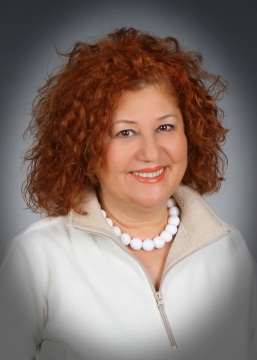 Prof. Dr. Nurdan Kalaycı İletişimGazi Üniversitesi Gazi Eğitim FakültesiEğitim Bilimleri BölümüEğitim Programları ve Öğretim Anabilim Dalı06500 Beşevler - ANKARAnurdankal@yahoo.comkalayci@gazi.edu.trOfis: 312 202 17 75505 655 26 05ÖĞRENİM DURUMUTECRÜBELERİş Tecrübeleriİdari Görevler ve DanışmanlıklarUluslararası Tecrübeler2.3 Alınan Sertifikalandırılmış Eğitimler YÖNETİLEN TEZLERYüksek LisansÇolak, Sancı, E.,(2021).Üniversitelerin Eğitim Görevi ve Farklı Ülkelerdeki Öğrenme Öğretme Merkezlerinin Analizi: Türk Üniversiteleri İçin Bir Öğrenme Öğretme Merkezi Tasarısı. Gazi Üniversitesi, Eğitim Bilimleri Enstitüsü. Baysal, S. B., (2020).Yüksek Akademik Başarıya Sahip Üniversite Öğrencilerinin Başarılı Olma Nedenlerinin Saptanması ve Akademik Başarıyı Artırmaya Yönelik Online Eğitsel İçerik Tasarımı ve Üretimi (Gazi Üniversitesi Örneği) Gazi Üniversitesi, Eğitim Bilimleri Enstitüsü. Özcan, B., (2020).Türk, Avrupa ve Amerika Yükseköğretim Sistemlerinde Uygulanan Kurumsal Değerlendirme Süreçlerinin Değerlendirilmesi: Karşılaştırmalı Bir Çalışma. Gazi Üniversitesi, Eğitim Bilimleri Enstitüsü. Girayhan, S. (2019). Üniversite Yerleşkelerinin Kalite Yaklaşımları ve Örtük Program Açısından Değerlendirilmesi (Gazi Üniversitesi Örneği), Gazi Üniversitesi, Eğitim Bilimleri Enstitüsü. Eroğlu, F. (2018). Üniversitelerdeki Zorunlu Ortak Derslerin Uzaktan Eğitim Uygulamasının Değerlendirilmesi. Gazi Üniversitesi, Eğitim Bilimleri Enstitüsü. Akçatepe, A. G. (2013). Eğitim Fakülteleri, Eğitim Bilimleri Bölümü Akademisyenlerinin Yükseköğretimin Amaçlarına İlişkin Görüşleri. Gazi Üniversitesi, Eğitim Bilimleri Enstitüsü.Debbağ, M. (2012). İnternet Tabanlı Öğretim Elemanı ve Ders Değerlendirme Yöntemine İlişkin Öğrenci Algılarının İncelenmesi. Gazi Üniversitesi, Eğitim Bilimleri Enstitüsü. Demir, S. (2012). Eğitim Fakülteleri Programı Kapsamında Yer Alan Öğretmenlik Meslek Bilgisi Derslerinden Öğretim İlke ve Yöntemleri Dersinin Değerlendirilmesi. Gazi Üniversitesi, Eğitim Bilimleri Enstitüsü. Demirhan, Y. (2011). “Kalite ve Kaliteli Üniversite” Kavramlarının Paydaş Olarak Üniversite Öğrencilerinin Görüşleri İle Belirlenmesi. Gazi Üniversitesi, Eğitim Bilimleri Enstitüsü. Çimen, O. (2010). Yükseköğretim Kurumlarında Öğretim Performansını Değerlendirme Yöntemleri. Gazi Üniversitesi, Eğitim Bilimleri Enstitüsü. Kuzu, Z. (2006). Genel Lise Matematik Derslerindeki Öğrenme Öğretme Süreçlerinin Betimlenmesi Üzerine Nitel Bir Çalışma. Eş Danışman, Gazi Üniversitesi, Eğitim Bilimleri Enstitüsü. Çolak, H. (2002). Limit Öğretiminde İki Farklı Eğitim Durumunun Karşılaştırılması. Eş Danışman, Gazi Üniversitesi, Eğitim Bilimleri Enstitüsü. Hayırsever, F. (2001). İlköğretim Okullarında Küme Çalışmalarının Değerlendirilmesi. Gazi Üniversitesi, Eğitim Bilimleri Enstitüsü. Bıyık, D. (2001). İlköğretim Okulları Hayat Bilgisi Dersinde Kullanılan Dramatizasyon Yönteminin Etkililiği. Gazi Üniversitesi, Eğitim Bilimleri Enstitüsü.DoktoraKorkmaz G. (2019). Üniversitelerin Lisans Programlarının Proje Tabanlı Öğrenme Yaklaşımına Göre Tasarımı: Türk Üniversiteleri İçin Bir Model Önerisi. Gazi Üniversitesi, Eğitim Bilimleri Enstitüsü. Türk, N. (2019). Öğretmen Yetiştirme Programlarına Yönelik Fen, Teknoloji, Mühendislik ve Matematik (FETEMM-STEM) Eğitimi Programının Proje Tabanlı Öğrenme Yaklaşımı İle Tasarlanması, Uygulanması ve Değerlendirilmesi. Gazi Üniversitesi, Eğitim Bilimleri Enstitüsü. İlhan, E. (2018).Yükseköğretim Kurumlarının Lisans Eğitim Programlarında Uygulanan Çekirdek Programın Değerlendirilmesi. Gazi Üniversitesi, Eğitim Bilimleri Enstitüsü. Keleşoğlu,S. (2017). Öğretmen Yetiştirme Programlarında Kullanılabilecek “Yaratıcı ve İnovatif Düşünme” Eğitim Programı Tasarısı, Uygulaması ve Değerlendirilmesi. Gazi Üniversitesi, Eğitim Bilimleri Enstitüsü.ULUSLARARASI MAKALE VE BİLDİRİLERUluslararası Hakemli Dergilerde Yayımlanan MakalelerÖzcan, B., Kalayci, N., & Li, T. (2022). A Comparative Analysis of the Institutional Quality Evaluation Processes in Turkish, European, and American Higher Education Systems, Higher Education Journal, 12(Suppl), 85–98.  (ESCI)Türk, N., Kalaycı, N. ve Yamak, H. (2018). New Trends in Higher Education in the Globalizing World: STEM in Teacher Education. Universal Journal of Educational Research 6(6), 1286-1304. (ERIC)Kalaycı, N. ve Hayırsever, F. (2017). A Comparative Analysis of General Culture Courses within the Scope of Knowledge Categories in Undergraduate Teacher Education Programs, “Turkey and USA”. Educational Research and Reviews, 12(1), 1-18.(ERIC)Kalaycı, N. (2015). Toplumsal Cinsiyet Eşitliği Açısından Bir Çizgi Film Çözümlemesi: Pepee. Eğitim ve Bilim Dergisi, Education & Science, 40 (177), 243-270. (SSCI)Kalaycı, N. ve Başaran, M. A. (2014). A Combined Approach Using Multiple Correspondence Analysis and Log Linear Models for Student Perception in Quality in Higher Education. Procedia Economics and Finance, 17, 55-62.(Hakemli)Kalaycı, N. ve Hayırsever, F. (2014). Toplumsal Cinsiyet Eşitliği Bağlamında Vatandaşlık ve Demokrasi Eğitimi Ders Kitabına Yönelik Bir İnceleme ve Bu Konuya İlişkin Öğrenci Algılarını Belirleme. Kuram ve Uygulamada Eğitim Bilimleri Dergisi- KUYEB (Educational Sciences: Theory & Practice), 14 (3), 1 -26. (SSCI)Kalaycı, N., Watty K. ve Hayırsever, F. (2012). Perceptions of Quality in Higher Education: A Comparative Study of Turkish and Australian Business Academics. Quality in Higher Education, 18 (2), 149-167. (British Education Index, ERIC, Higher Education Abstracts) Kalaycı, N. ve Çimen, O. (2012). Yükseköğretim Kurumlarında Akademisyenlerin Öğretim Performansını Değerlendirme Sürecinde Kullanılan Anketlerin İncelenmesi. Analysis of Questionnaires Applied in the Evaluation Process of Academicians in Higher Education Institutes. Kuram ve Uygulamada Eğitim Bilimleri-KUYEB (Educational Sciences: Theory & Practice), 1(22), 823-843. (SSCI)Basaran, M. A., Kalaycı, N. ve Atay, M. T. (2011). A Novel Hybrid Method for Better Evaluation: Evaluating University Instructors Teaching Performance by Combining Conventional Content Analysis with Fuzzy Rule Based Systems. Expert Systems with Applications, 38, 12565-12568. (SCI)Kalaycı, N. (2009). The Underlying Student Reasons for Ratings SET Questionnaires Items How Student Solve the Problems of Filling Out Questionnaires. Educational Researh Quartery, 32 (4), 36-60. (ERIC)Kalaycı, N. (2008). “Yüksek Öğretimde Proje Tabanlı Öğrenme” Projeyi Yöneten Öğrenciler Açısından Analiz: An Application Related to Project Based Learning in Higher Education Analysis in Terms of Students Directing the Project. Eğitim ve Bilim Dergisi, Education & Science, 147 (33), 85-105. (SSCI)Kalaycı, N. (2008). The Hidden Value of Student Perspectives: Student Reasons Behind Their Ratings of Set Questionnaire Items. World Applied Sciences Journal, 3(1), 1- 9. (Hakemli)Uluslararası Bilimsel Toplantılarda Sunulan ve Bildiri/Özet Kitabında Basılan Bildiriler Li, T., Hayırsever, F., & Kalayci N. (2023). Transformation Cycle of the Universiy and Its Purposes: The Reboring Phoenix, The American Educational Research Association (AERA).  Annual Meeting. April 12-16. Chicago-US.  Hayırsever, F., Li, T., & Kalayci N. (2022). The Importance of Learning and Teaching Centers in Achieving Quality Higher Educational Service (QHES), The IXth of EJER Congress, Haziran 22-25, 2022 İzmir Ege Universitesi. Türkiye.Korkmaz, G. ve Kalaycı, N. (2019). Transformation of PBLl Through the Change in Higher Education in the 21st Century: A Model for an Institution-Level Pbl Design. WEI International Academic Conference Proceedings. Boston, ABD. Baysal, S. B. ve Kalaycı, N. (9-12 Ekim 2019). Üniversitede Yüksek Başarılı Öğrencilerin Başarılı Olma Nedenlerinin Belirlenmesi: Gazi Eğitim Fakültesi Örneği. 7. Uluslararası Eğitim Programları ve Öğretim Kongresi, Ankara. Türkiye.Özcan, B. ve Kalaycı, N. (2018). Türk Üniversitelerinin Stratejik Planları Aracılığıyla Kalite Yaklaşımlarının Belirlenmesi. 3. Uluslararası Yükseköğretim Çalışmaları Konferansı (IHEC-2018). Kayseri. Çolak Sancı, E. ve Kalaycı, N. (2018). Öğrenme Öğretme Merkezlerinin Yapısal Analizi ve Üniversitelerin Eğitim Görevi. 3. Uluslararası Yükseköğretim Çalışmaları Konferansı (IHEC-2018). Kayseri.Türkiye. İlhan, E., Kalaycı, N. ve Hayırsever, F. (5-7 Aralık 2018). Üniversitelerin Eğitim Görevinin Kalitesini Artırma Aracı Olarak Program Değerlendirme Süreci. International Conference on Quality in Higher Education. İstanbul. Türkiye.Girayhan, S ve Kalaycı, N. (5-7 Aralık 2018). Kalite ve Kaliteli Üniversite Kavramları Hakkında Öğrenci Algılarının Belirlenmesi (Gazi Üniversitesi Örneği). International Conference on Quality in Higher Education. İstanbul. Türkiye.Kalaycı, N. ve Baysal, S. B. (13-15 Eylül 2018). Sosyal Bilgiler Öğretim Programlarının Karşılaştırmalı Analizi (2005-2017-2018). 2. Uluslararası Eğitim Araştırmaları ve Öğretmen Eğitimi Kongresi, Kuşadası, Aydın. Türkiye.Kalaycı, N. ve Yıldırım, N. (13-15 Eylül 2018). Türkçe Öğretim Programlarının Karşılaştırmalı Analizi (2009-2017-2018). 2. Uluslararası Eğitim Araştırmaları ve Öğretmen Eğitimi Kongresi, Kuşadası, Aydın. Türkiye. İlhan, E. ve Kalaycı, N. (12-14 Ekim 2017). Fakültelerin Lisans Eğitim Programları Nasıl Değerlendirilmelidir? II. Uluslararası Yükseköğretim Çalışmaları Kongresi. Antalya. Türkiye.Kalaycı, N. ve Eroğlu, F. (27-30 Ekim 2016). Üniversitelerdeki Zorunlu Ortak Derslerin Uzaktan Eğitim Uygulamasının Değerlendirilmesi - Evaluation of Distance Education Applications of Common Compulsory Courses at Universities. 4. Uluslararası Eğitim Programları ve Öğretim Kongresi, Dicle Üniversitesi, Antalya. Türkiye.Keleşoğlu S. ve Kalaycı, N. (27-30 Ekim 2016). Öğretmen Eğitiminde Yaratıcı Düşünme ve İnovasyon Eğitim Programının Tasarımı, Denenmesi ve Değerlendirilmesi - Designing, Testing and Evaluating a Creative Thinking and Innovation Curriculum in Teacher Education. 4. Uluslararası Eğitim Programları ve Öğretim Kongresi, Dicle Üniversitesi, Antalya. Türkiye.Kalaycı, N., Hayırsever, F. ve Yarar, G. (22-24 Ekim 2015). Öğretmen Yetiştirme Programlarında Yer Alan «Genel Kültür» Derslerinin Ülkelere Göre Karşılaştırmalı Analizi: Türkiye ve ABD. III. Uluslararası Eğitim Programları ve Öğretim Kongresi, Yükseköğretimde Program Çalışmaları. Çukurova Üniversitesi, Adana. Türkiye.Kalaycı, N., Atay, T. ve İlhan, E. (22-24 Ekim 2015). Yükseköğretimde Çekirdek Program Tasarımı ve Uygulamaların Karşılaştırılması. III. Uluslararası Eğitim Programları ve Öğretim Kongresi, “Yükseköğretimde Program Çalışmaları”. Çukurova Üniversitesi, Adana. Türkiye.Kalaycı, N. ve Akçatepe, A. G. (02-05 Aralık 2014). Akademisyenlerin Yükseköğretimin Amaçlarına İlişkin Görüşleri ve Bu Görüşlerin Kalite Süreçleri İle İlişkisi. International Conference on Quality in Higher Education. Sakarya Üniversitesi. Sakarya, Türkiye. Türkiye.Kalaycı, N., Gelişli, Y. ve Beisenbayeva, L. (06-08 Kasım 2014). Türkiye, Rusya Federasyonu ve Kazakistan Okullarında Uygulanan Beden Eğitimi Dersi Programının Karşılaştırılması. III. World Conference on Educational and Instructional Studies (WCEIS). Kırşehir. Türkiye.D’Ambra, L., Kalaycı, N., Başaran, A.M. ve Demirhan, Y. (09-10 Aralık 2013). Multiple Correspondence Analysis for The Student Perception in Quality in Higher Education, IES - Innovation and Society, Milan, İtalya. Kalaycı, N. ve Şahin, S. (15-17 Mayıs 2013). Keloğlan Demokrasiyi Öğrenemiyor, Kitle iletişim Araçlarında Toplumsal Cinsiyet Eşitsizliği. III. Uluslararası Eleştirel Eğitim Konferansı, Ankara Üniversitesi, Eğitim Bilimleri Fakültesi, Ankara, Türkiye. Kalaycı, N. ve Debbağ, M. (17-19 Ekim 2012). İnternet Tabanlı Öğretim Elemanı ve Ders Değerlendirme Yöntemine İlişkin Öğrenci Algılarının İncelenmesi. Uluslararası Yükseköğretim Sempozyumu. IHES2012-The International Symposium on Higher Education. Aksaray Üniversitesi, Aksaray, Türkiye. Kalaycı, N. ve Hayırsever, F. (04-06 Ekim 2012). Vatandaşlık ve Demokrasi Eğitimi Ders Kitabında Yer Alan Etkinliklerin Toplumsal Cinsiyet Eşitliği Açısından Analizi ve Öğrencilerin Toplumsal Cinsiyet Rollerine İlişkin Algıları. Kamusal Eğitim Sempozyumu, Ankara Üniversitesi, Eğitim Bilimleri Enstitüsü, Ankara. Türkiye.Kalaycı, N., Hayırsever, F. ve Özcan, F. Z. (27-28 Eylül 2012). İlköğretim Okulu Öğrencilerinin Toplumsal Cinsiyet Rollerine İlişkin Algıları. II. Ulusal Eğitim Programları ve Öğretimi Kongresi, Abant İzzet Baysal Üniversitesi, Eğitim Fakültesi, Bolu. Türkiye.Kalaycı, N. ve Demir, S. (27-28 Eylül 2012). Eğitim Fakülteleri Programı Kapsamında Yer Alan Öğretmenlik Meslek Bilgisi Derslerinden Öğretim İlke ve Yöntemleri Dersinin Değerlendirilmesi. II. Ulusal Eğitim Programları ve Öğretim Kongresi, Abant İzzet Baysal Üniversitesi, Bolu. Türkiye.Kalaycı, N. ve Hayırsever, F. (13-15 Eylül 2012). Pepee Demokrasiyi Öğrenemiyor. Uluslararası Uygulamalı Eğitim Kongresi. Applied Education Congress. ODTÜ, Ankara, Türkiye. Kalaycı, N., Keleşoğlu, S. ve Hayırsever F. (20-22 Nisan 2012). Vatandaşlık ve Demokrasi Eğitiminde Bir Arpa Boyu Yol Alabildik mi?, Uluslararası Sosyal Bilimler Eğitimi Sempozyumu, Marmara Üniversitesi, Atatürk Eğitim Fakültesi, İstanbul, Türkiye. Kalaycı, N., Güneş, E. ve Sarıtaş, S. (05-08 Ekim 2011). İlköğretim Kademesindeki Öğrencilerin İkilemi Özgürlük mü? Güvenlik mi?, I. Uluslararası Eğitim Programları ve Öğretim Kongresi. I. International Congress on Curriculum and Instruction. Anadolu Üniversitesi, Eğitim Fakültesi, Eskişehir, Türkiye. Kalaycı, N., Başaran, M. A. ve Demirhan Y. (27-29 Mayıs 2011). Yüksek Öğretimde Kalite, Sorun Öğrenciler Anlatsın. Uluslararası Yükseköğretim Kongresi: Yeni Yönelişler ve Sorunlar. The International Higher Education Congress: New Trends and Issues. Üniversiteler Arası Kurul (ÜAK), İstanbul, Türkiye. Kalaycı, N. ve Çimen, O. (27-29 Mayıs 2011). Yüksek Öğretim Kurumlarında Uygulanan Öğretim Elemanı ve Ders Değerlendirme Anketlerinin Değerlendirilmesi. Uluslararası Yükseköğretim Kongresi: Yeni Yönelişler ve Sorunlar. The International Higher Education Congress: New Trends and Issues. Üniversiteler Arası Kurul (ÜAK), İstanbul, Türkiye. Kalaycı, N. ve Çimen, O. (27-29 Mayıs 2011). Öğretim Elemanı ve Ders Değerlendirme (ÖEDD) Anketlerine Verilen Puanların Bazı Değişkenlere Göre İncelenmesi. The International Higher Education Congress: New Trends and Issues. Üniversiteler Arası Kurul (ÜAK), İstanbul, Türkiye. Kalaycı, N., Watty K. ve Hayırsever, F. (23-25 Ekim 2008). Academics' Perceptions and Expectations on Attaining the Aims of Higher Education "Cases in Turkey and Australia". 11th International Conference on Further Education in the Balkan Countries, Konya, Türkiye. Kalaycı, N., Watty K. ve Hayırsever, F. (23-25 Ekim 2008). How Do Academics Conceive Quality in Higher Education?. 11th International Conference on Further Education in the Balkan Countries, Konya, Türkiye. Kalaycı, N. ve Cohen, M. (2003). Integrating Problem Solving with Theme - Based Learning in Key Learning Community. The Annual Meeting of the Association for the Education of Teachers in Science. St Louis, Missouri, ABD. (ERIC) Kalaycı, N. (2003). Designing Lesson from Children’s Conceptions. The Annunal Meeting Hoosier Association for Science Teacher. Indianapolis, Indiana, ABD.Kalaycı, N. (1997). Historical Development of the Turkish Educational System. Beijing Normal Üniversitesi, Eğitim Bölümü, Pekin, Çin. Kalaycı, N. (1997). Turkey and Turkish Culture. Beijing Normal Üniversitesi. Eğitim Bölümü, Pekin, Çin. Kalaycı, N. (1997). The Teaching Stages of the Turkish Education System: Educational Programs. Beijing Normal Üniversitesi, Eğitim Bölümü, Pekin, Çin.ULUSAL MAKALE VE BİLDİRİLERUlusal Hakemli Dergilerde Yayımlanan MakalelerEroğlu, F. ve Kalaycı, N.(2020). Üniversitelerdeki Zorunlu Ortak Derslerden Yabancı Dil Dersinin Uzaktan Eğitim Uygulamasının Değerlendirilmesi. Türk Eğitim Bilimleri Dergisi. 18 (1), 236-265. Eroğlu, F. ve Kalaycı, N.(2020). Üniversitelerdeki Zorunlu Ortak Derslerden Türk Dili Dersinin Uzaktan ve Yüz Yüze Eğitim Uygulamalarının Karşılaştırılarak Değerlendirilmesi. Ana Dili Eğitimi Dergisi. 8 (3), 1001-1027.Kalaycı, N. ve Baysal B. (2020). Sosyal Bilgiler Öğretim Programlarının Karşılaştırmalı Analizi (2005-2017-2018) Afyon Kocatepe Üniversitesi Sosyal Bilimler Dergisi. (22)1, 106-129. Kalaycı, N. ve Yıldırım N. (2020). Türkçe Dersi Öğretim Programlarının Karşılaştırmalı Analizi ve Değerlendirilmesi (2009-2017-2019). Trakya Eğitim Dergisi. 10(1). 260-284. İlhan, E. ve Kalaycı, N. (2019). Yükseköğretimde Öğretim Programları Nasıl Değerlendirilmelidir? Dört Aşamalı Değerlendirme ve Farklar Modellerine Dayalı Tasarımlar. Yükseköğretim ve Bilim Dergisi. 9(3),349-362. Demir, F., İlhan, E., ve Kalaycı, N.(2019). Yükseköğretimde Hedeflenen Dönüşümü Gerçekleştirme Araçlarından Eğitim Programı 4.0. Bayburt Eğitim Fakültesi Dergisi. 14(28), 432-466. Korkmaz, G. ve Kalaycı, N. (2019). Yükseköğretimde Proje Tabanlı Eğitim Programlarının Kuramsal Temelleri. Çukurova Üniversitesi Eğitim Fakültesi Dergisi. 48(1) 236-274. İlhan, E. ve Kalaycı, N. (2018). Üniversitelerin Lisans Programlarında Uygulanan Çekirdek Programların Değerlendirilmesi. Yüksek Öğretim Dergisi. 8(3),264–281. Kalaycı, N. ve Öztürk, A. (2018). Eğitim Programları ve Öğretim Mezunlarını İzleme Çalışması: Gazi Üniversitesi Örneği. Türk Eğitim Bilimleri Dergisi. 16(1), 77-103. Kalaycı, N. ve Keleşoğlu, S. (2017). Dördüncü Sanayi Devriminin Eşiğinde Yaratıcılık, İnovasyon ve Eğitim İlişkisi. Yaratıcı Drama Dergisi. 12(1), 69-86. Kalaycı, N. ve Debbağ, M. (2016).Yükseköğretim Kurumlarında Uygulanan Öğretim Elemanı ve Ders Değerlendirme Anketlerinin İnternet Tabanlı Uygulamalarının Değerlendirilmesi. Mersin Üniversitesi Eğitim Fakültesi Dergisi.12(3), 985-1007. Kalaycı, N. ve İlhan, E. (2017). Yükseköğretimde Çekirdek Program. Yükseköğretim ve Bilim Dergisi. (7) 1, 118-131. Kalaycı, N. ve Güneş, E. (2014). Resmi Programdaki Örtük Mesajların Öğrencilerin Özgürlük Değerine İlişkin Algıları Üzerindeki Etkisinin Belirlenmesi. Türk Eğitim Bilimleri Dergisi. 12(1), 17-34. Kalaycı, N. (2009). Yükseköğretim Kurumlarında Akademisyenlerin Öğretim Performansını Değerlendirme Sürecinde Kullanılan Yöntemler. Kuram ve Uygulamada Eğitim Yönetimi. 15(60), 625-656. Kalaycı, N. (2008). Yükseköğretimde Öğretimi Değerlendirme Anketlerinde Öğrenci Algılarındaki Farklılıkların Puanlamaya Etkileri. Kuram ve Uygulamada Eğitim Yönetimi. 54, 235-275. Kalaycı, N. (2008). Yükseköğretim Toplam Kalite Yönetimi Uygulamalarında Gözardı Unsurlardan “TKY Merkezi” ve “Eğitim Programları”. Türk Eğitim Bilimleri Dergisi. 6(2), 163-188.Kalaycı, N. (2006). Öğretim Yöntemi Olarak Kullanılan Problem Çözme Adımları, İlgili Etkinlikleri ve Değerlendirilmesi. Eğitim ve Bilim. 31(139), 56-69.Kalaycı, N. (2005). İlköğretim Öğrencileri Kötü Yapılandırılmış Problemleri Nasıl Çözüyor? Gazi Eğitim Fakültesi Dergisi, 25(1), 123-147. Kalaycı, N. (2005). İlköğretim Okulu Öğrencileri Okullarında Hangi Durumları Problem Olarak Algılamaktadır? Kuram ve Uygulama Eğitim Yönetimi. 42, 167-193. Kalaycı, N. ve Büyükalan, S. (2001). Soru Sorma Becerilerinde Ustalaşmak. Sosyal Bilimler Dergisi. 1(1),57-70.Kalaycı, N. ve Çakmak, M. (2000). Kavram Haritalarının Öğretim Sürecinde Kullanılması. Kuram ve Uygulamada Eğitim Yönetimi, 24, 571-580. Kalaycı, N. (2000). Çin Eğitim Sistemi. Eğitim Yönetimi, 21, 111-124.Kalaycı, N. ve Büyükalan S. (2000). İlköğretim Okullarında Uygulanan Gözlem Gezisi Yöntemine İlişkin Gezi Planı Model Önerileri. Çukurova Üniversitesi, Eğitim Fakültesi Dergisi. 2(18), 137-147.Kalaycı, N. (1998). İlköğretim Programlarını Geliştirme İhtiyacı ve İşgücü Piyasası. Çağdaş Eğitim, 23(244), 23-27. Kalaycı, N. (1994). Slaytlı ve Planlı Eğitimin Öğrenci Başarısına Etkisi. Çağdaş Eğitim. 19(202), 35-38.Ulusal Bilimsel Toplantılarda Sunulan ve Bildiri/Özet Kitabında Basılan Bildiriler İlhan, E., Kalaycı, N. ve Demir, F. (27-28 Eylül 2018). Endüstri 4.0 Doğrultusunda Üniversite Öğrencilerine Kazandırılması Amaçlanan Temel Nitelikler İçin Eğitim Programı 4.0. EDUCCON- Education Conference. Ankara. Keleşoğlu, S. ve Kalaycı, N. (07-08 Aralık 2017). Course Design Model for Developing Creativity. EDUCCON Eğitim Konferansı, Ankara Üniversitesi, Eğitim Bilimleri Fakültesi, Ankara.Kalaycı, N. ve Hayırsever, F. (2012). Vatandaşlık ve Demokrasi Eğitimi Ders ve Öğrenci Çalışma Kitaplarında “Demokrasi Kültürü” Temasında Yer Alan Etkinliklerin Toplumsal Cinsiyet Eşitliği Açısından Analizi ve Öğrencilerin Toplumsal Cinsiyet Rollerine İlişkin Algıları. Kamusal Eğitim Sempozyumu, Ankara Üniversitesi, Ankara. Kalaycı, N., Hayırsever, F. ve Özcan, F. Z. (2012). İlköğretim Okulu Öğrencilerinin Toplumsal Cinsiyet Rollerine İlişkin Algıları. II. Ulusal Eğitim Programları ve Öğretim Kongresi. Abant İzzet Baysal Üniversitesi, Bolu. Kalaycı, N. ve Demir, S. (2012). Eğitim Fakülteleri Programı Kapsamında Yer Alan Öğretmenlik Meslek Bilgisi Derslerinden Öğretim İlke ve Yöntemleri Dersinin Değerlendirilmesi. II. Ulusal Eğitim Programları ve Öğretim Kongresi. Abant İzzet Baysal Üniversitesi, Bolu. Kalaycı, N. (2011). Yaratıcı Düşünme ve Uygulamaları. Anadolu Öğretmen Liseleri II. Ulusal Eğitim Kongresi. Çapa Anadolu Öğretmen Lisesi, İstanbul.Kalaycı, N., Güldür, M. M. ve Güngör, M. (2006). Takı Tasarımı Derslerinde Proje Tabanlı Öğrenmenin Gücünden Yararlanmak. 15. Eğitim Bilimleri Kongresi. Muğla Üniversitesi Eğitim Fakültesi, Muğla. Kalaycı, N. ve Hayırsever, F. (2002). İlköğretim Okulu Öğrencilerinin Okullarında Problem Olarak Algıladıkları Durumların Değerlendirilmesi. XI. Eğitim Bilimleri Kongresi. Yakın Doğu Üniversitesi, KKTC.Kalaycı, N. (2001). İki Boyutlu Görsel Öğrenme ve Öğretme Araçları. X. Eğitim Bilimleri Kongresi. Abant İzzet Baysal Üniversitesi Eğitim Fakültesi, Bolu.Kalaycı, N. (2001). İki Boyutlu Görsel Araçların Öğrenme Kuramları ile İlişkisi ve Araçların Sınıflaması, Fen Öğretiminde Kullanılabilecek Zihin-Kavram-Bilgi Haritaları Örnekleri. Fen Bilimleri Eğitimi Sempozyumu. Maltepe Üniversitesi, Eğitim Fakültesi, İstanbul. Kalaycı, N. (2001). Zihin Haritası, Kavram Haritası ve Bilgi Haritası Benzerlik ve Farklılıkları, Fen Öğretiminde Kullanılabilecek Zihin-Kavram-Bilgi Haritaları Örnekleri. Fen Bilimleri Eğitimi Sempozyumu. Maltepe Üniversitesi, Eğitim Fakültesi, İstanbul. Kalaycı, N. ve Büyükalan, S. (1999). İlköğretim Okullarında Uygulanan Gezi Gözlem Yöntemi İki Farklı Mekanda Gözlem ve Öğrenci Görüşleri. VIII. Ulusal Eğitim Bilimleri Kongresi. Karadeniz Teknik Üniversitesi, Fatih Eğitim Fakültesi, Trabzon. Kalaycı, N. ve Büyükalan, S.(1998). Öğretim Materyalleri. VII. Eğitim Bilimleri Kongresi. Selçuk Üniversitesi, Eğitim Fakültesi, Konya.KİTAPLAR VE TEZLER Kitaplarİlhan E., Kalaycı. N . (2021) Yükseköğretim Ekosistemi ve Çekirdek Program. Nobel Yayıncılık, Ankara.Adair, J. (2017). Karar Verme ve Problem Çözme. 3. Baskıdan Çeviri, (Çev. Korkmaz, G.), Çev. Ed. Kalaycı, N., Ankara: Pegem Akademi.Silberman, M. (2016). Aktif Öğretim. (Çev. Kalaycı, N. ve diğerleri), Çev. Ed. Kalaycı, N., Ankara: Pegem Akademi.Wolf, P., Cristensen, J.H., Svinicki, M.D. & Rice, R.E. (2015). Yüksek Öğretimde Eğitim Programı Geliştirme: Öğretim Üyeleri Tarafından Yürütülen Süreçler ve Uygulamalar. (Çev. Kalaycı, N., İlhan, E.), (Çev. Edt. Atay, M.T). Ankara: Elhan Kitabevi.Kalaycı, N. (2004). Cumhuriyet Döneminde İlköğretim. (2. Baskı). İstanbul: Milli Eğitim Basımevi.Kalaycı, N. (2001). Sosyal Bilgilerde Problem Çözme ve Uygulamalar, Ankara: Gazi Kitabevi.Kneeland, S (2001). Problem Çözme (Çev. Kalaycı, N.), Ankara: Gazi Kitabevi.Adair, J. (2000). Karar Verme ve Problem Çözme (Çev. Kalaycı, N.). Ankara: Gazi Kitabevi. Kalaycı, N., Çelenk, S. ve Tertemiz, N. (2000). İlköğretim Programları ve Gelişmeler. Ankara: Nobel Yayınevi.Kalaycı, N. ve Diğerleri (1996). Eğitimde Program Geliştirme Kılavuzu. Ankara: MEB Program Geliştirme Dairesi.Kalaycı, N. (1988). Cumhuriyet Döneminde İlköğretim. (1. Baskı). İstanbul: Milli Eğitim Basımevi. Başka Yazarlara Ait Kitaplardaki BölümlerKalaycı, N. (2006). Problem Çözme (Bölüm). Gözütok, F. D. Öğretim İlke ve Yöntemleri, 6, 151-160. Ankara: Ekinoks.Kalaycı, N. (2005). İki Boyutlu Görsel Öğrenme Öğretme Araçları. Yalın, H.İ. Öğretim Teknolojileri ve Materyal Geliştirme, Bölüm 4, 67-80. Ankara: Nobel Yayın Dağıtım.TezlerKalaycı, N. (1994). İlkokul II. Sınıf Hayat Bilgisi Dersini Okutan Öğretmenlerin Bu Derste Etkinliklere Ayırdıkları Sürenin Değerlendirilmesi. (Yayımlanmamış Doktora Tezi). Hacettepe Üniversitesi, Sosyal Bilimler Enstitüsü, Ankara.Kalaycı, N. (1988). Cumhuriyet Döneminde İlköğretim. (Yayımlanmış Yüksek Lisans Tezi). Ankara Üniversitesi, Sosyal Bilimler Enstitüsü, Ankara.PROJELERYoung Children Can Do Real Research. (2003). North Wayne Elementary School, The Key Learning Community School ve Özel Gazi Anadolu İlköğretim Okulu Öğrencilerinin Katıldığı Ortak Proje. Indianapolis, ABD.The Educational Systems in Turkey and Community Centers. (1995). Aharon Ofri International Study Center Jerusalem, Israel.İlköğretim Sanat Öğretimi. (1997). YÖK / Dünya Bankası, Milli Eğitimi Geliştirme Projesi Hizmet Öncesi Öğretmen Eğitimi, Panel Üyesi.Ortaöğretim Sanat Öğretimi. (1997). YÖK / Dünya Bankası, Milli Eğitimi Geliştirme Projesi Hizmet Öncesi Öğretmen Eğitimi, Panel Üyesi.ULUSAL BİLİMSEL TOPLANTI VE KONFERANSLARDA ÇAĞRILI KONUŞMALARKalaycı, N. (2019). Program Geliştirme Süreçleri, İç değerlendirme- Ders tanımlama formları- TYÇ’ler ve Program Hedefleri İlişkisi. Yıldırım Beyazıt Üniversitesi Öğretim Eleman ve Yöneticileri. Ankara.Kalaycı, N. (2019). Yüksek Öğretimde Değerlendirme ve Kalite? Soralım Öğretim Elemanları- Öğrenciler ve Dokümanlar Anlatsın. " International Congress on Curriculum and Instruction Redesigning Future in The Light of Curriculum Studies. Ankara.Kalaycı, N. (2018). 21. yüzyılda, eğitimde ve iş hayatında "Yaratıcı Düşünme ve İnovasyon": Yirmi Birinci Yüzyılın İnsanını Yetiştirmek. Türk Amerikan Derneği. Ankara.Kalaycı, N. (2018). Yaratıcı Düşünme ve İnovasyon İlişkisi. 30-31 Mart Gazi Üniversitesi Eczacılık Fakültesi Farma Ekol Öğrenci Topluluğu Sempozyumu. Ankara.Kalaycı, N. (2018). Yaratıcı düşünme ve İnovasyon: Gönlümüz Çekmeli - Gücümüz Yetmeli.4-5-6 Mayıs 2018 UYEK V. Üstün Yetenekliler ve Eğitimi Kongresi - Girişimcilik, Yenilikçilik & Yaratıcılık. Hasan Kalyoncu Üniversitesi. Gaziantep.Kalaycı, N. (2017). Dönüşümün Dönüşebilmesi. Eğitim olduğu şeyden, bir başka şeye dönüşmelidir. Türkiye Kalite Derneği, KalDer Bursa Şubesi. Bursa. Kalaycı, N. (2016). Karşıtların Uyumu: Başarı ve Başarısızlık. 1. Üstün Yeteneklilerin Eğitiminde İyi Uygulamalar Çalıştayı (2-3 Eylül 2016), Ankara. Kalaycı, N. (2016). Eğitimde Kullanılan “Falso Pusula” – Gerçekler, Ütopyalar ve Distopyalar. Geleceğin Okulları (Schools in the Future). FMV Ayazağa Işık Lisesi, İstanbul. Kalaycı, N. (2015). Örtük Program. Erken Çocukluk Döneminde Başlayan Eğitim Serüveni. ODTÜ Geliştirme Vakfı Okulları, Ankara. Kalaycı, N. (2014). Program Geliştirme Süreçleri, İç değerlendirme- Ders tanımlama formları- TYÇ’ler ve Program Hedefleri İlişkisi. Abdullah Gül Üniversitesi Öğretim Eleman ve Yöneticileri. Kayseri. Kalaycı, N. (2014). Program Geliştirme Süreçleri, Çekirdek program Yapısı ve Uygulamaları Abdullah Gül Üniversitesi Öğretim Eleman ve Yöneticileri. Kayseri.Kalaycı, N. (2014). Eğitimin Tasarımı, Tasarımın Sanatı. TEDx, Tepebağ-Adana.Kalaycı, N. (2014). Değişimin Doğasından, Doğanın Değişimine Bir Serüven “Eğitim-Değişim-Hareketlilik İlişkisi”. 4. Yeni Nesil Eğitim Konferansı, Eğitimde Değişim Hareketi. Acıbadem Doğa Koleji-Vitamin-İstanbul. Kalaycı, N. (2014). Problem Çözme Problemini Çözebilmek. PISA Değerlendirme Lansmanı, TUSİAD İstanbul. Kalaycı, N. (2013). Bir İkilem ve Bir Çıkmaz Olarak Türkiye’de Eğitim. Özel Okular Birliği, Antalya.Kalaycı, N. (2012). Örtük Program. Fen ve Teknoloji Öğretmenleri Yıllık Kongresi, Ankara. HİZMET-İÇİ EĞİTİM VE SEMİNERLERDEN BAZILARIHerkes Kendi Everest’ine Tırmanır, TED, Ankara, 2019. Aktif Öğretim yöntemleri- Sorular- Başarı üzerine, Sınav Eğitim Kurumları, Ankara, 2019.Yaratıcı Problem Çözme ve İnovasyon. TED, Çorum, 2019.Başarı Üzerine. Gazi Üniversitesi Eczacılık Fakültesi, Ankara, 2019.Nitel Araştırma Yöntemi-İçerik Analizi. Maliye Bakanlığı, Ankara, 2019.Etkili Sunu- Uygulamalar, Seviye Okulları, Denizli, 2018.Program Geliştirme ve Değerlendirmenin Temelleri, Uygulamalı Çalışmalar, Vizyon Okulları, İstanbul, 2018.Eğiticileri Eğitimi. Devlet Hava Meydanları İşletmesi (DAHMİ). Ankara, 2017. Program Geliştirme ve Değerlendirmenin Temelleri, Uygulamalı Çalışmalar, Vizyon Okulları, İstanbul, 2017.Yaratıcı Problem Çözme ve Karar Verme. (II)Maliye Bakanlığı Gelir İdaresi, Afyon, 2017.Yaratıcı Problem Çözme-Üst Düşünme Becerileri. TC. Merkez Bankası, Ankara, 2017. Yaratıcı Problem Çözme ve İnovasyon. Vizyon Okulları, İstanbul, 2017.İletişim, İşbirliği ve Etkileşim. Vizyon Okulları, İstanbul, 2017.Yaratıcı Problem Çözme ve Karar Verme.(I) Maliye Bakanlığı Gelir İdaresi, Afyon, 2017.Etkili Sunu- Uygulamalar. Emniyet Genel Müdürlüğü, Ankara, 2017.Öğretimin Aktifleştirilmesi. Seviye Koleji, Ankara, 2017.Karşıtların Uyumu: Başarı ve Başarısızlık. Türkiye Üstün Zekâlılar ve Üstün Yetenekliler Eğitim, Kültür, Sağlık Vakfı- TÜZYEKSAV. Ankara, 2016. Yaratıcı Problem Çözme-Üst Düşünme Becerileri. TC. Merkez Bankası. Ankara, 2016.İletim Süreçleri ve Sınıfta İletişim. Türkiye Üstün Zekâlılar ve Üstün Yetenekliler Eğitim, Kültür, Sağlık Vakfı- TÜZYEKSAV. Ankara, 2016. Eleştirel Düşüme. İngiliz Kültür Kolejleri, Ankara, 2016.E-İçerik Geliştirme. Milli Eğitim Bakanlığı, Yenilik ve Eğitim Teknolojileri (YEĞİTEK) Genel Müdürlüğü, 2015. Yaratıcı Problem Çözme ve Karar Verme. Sivil Havacılık Genel Müdürlüğü, Ankara, 2015.Soru Sorma. Yarıyıl Paylaşım Semineri, ODTÜ Koleji, Mersin, 2015.Problem Çözme ve Yaratıcı Düşünme. Yarıyıl Paylaşım Semineri, ODTÜ, Mersin, 2015. İletişim. Maliye Bakanlığı, Ankara, 2015.Etkili Sunu. Maliye Bakanlığı, Ankara, 2015.Nitel Araştırma Yöntemi-İçerik Analizi. Maliye Bakanlığı, Ankara, 2015.Öğretimin Aktifleştirilmesi ve Sınıf İçi İletişim. Kuleli Askeri Lisesi, İstanbul, 2015.Finlandiya Eğitim Sistemi. Özel Nesibe Aydın Okulları, Ankara, 2014.Yaratıcı Düşünce. Özel Nesibe Aydın Okulları, Ankara, 2014.Problem Çözme. Özel Nesibe Aydın Okulları, Ankara, 2013.Materyal Geliştirme. Özel Nesibe Aydın Okulları, Ankara, 2013.İletişim ve Etkili Sunu. Akıllı Okullar, Ankara, 2013.Yöneticilik ve Yönetim Becerileri. Gazi Üniversitesi, 2013.Eleştirel Düşüme. Başkent Üniversitesi Özel Ayşeabla Okulları, Ankara, 2013.Soru Yanıt Uygulamaları. Başkent Üniversitesi Özel Ayşeabla Okulları, Ankara, 2013.Materyal Geliştirme. Başkent Üniversitesi Özel Ayşeabla Okulları, Ankara, 2013.Sınıf İçi İletişim. Başkent Üniversitesi Özel Ayşeabla Okulları, Ankara, 2012.Yaratıcı Düşünme Becerileri Geliştirme. Başkent Üniversitesi Özel Ayşeabla Okulları, Ankara, 2012.“Haydi Mogan’a Gözlem Gezisi”. Gazi Üniversitesi Vakfı Özel Okulları, 2012.Güdülenme. Gazi Üniversitesi Vakfı Özel Okulları, 2012.Örtük Program. Gazi Üniversitesi Vakfı Özel Okulları, 2012.Materyal Hazırlama. Gazi Üniversitesi Vakfı Özel Okulları, 2012.Öğretimin Tasarımı. Özel Nesibe Aydın Okulları, Ankara, 2012.Proje Hazırlama. Özel Nesibe Aydın Okulları, Ankara, 2012.Materyal Geliştirme. Özel Nesibe Aydın Okulları, Ankara, 2012.Eğitimde Yaratıcı Ekosistemi Oluşturabilmek. Gazi Üniversitesi, 2012.Eğiticilerin Eğitimi – Kara Harp Okulu, Ankara, 2012.Üst Düzey Düşünme Süreçleri. Merkez Bankası, Ankara, 2012.Yaratıcı Düşünme – Uygulamalar. Milli Eğitim Bakanlığı, Öğretmen Mesleki Gelişim Eğitimi Projesi: ÖMGEP Kızılcahamam, 2012.Örtük Program. TED Koleji, Ankara, 2012. Hizmet-İçi Eğitim Seminerleri. Maya Özel Okulları, 2011.İletişim Becerilerini Geliştirmek. Maliye Bakanlığı, Antalya, 2011.Takım Çalışması ve Uygulamalar. Tarım Reformu, Ankara, 2011.Problemleri Nasıl Çözebiliriz? TBMM Koruma Müdürlüğü, Teknikler ve Uygulamalar, Ankara, 2011.Zor İnsanlarla Nasıl Baş Edebiliriz? Emniyet Teşkilatı, Ankara, 2011.Eğiticilerin Eğitimi - Etkili Sunuş, Etkili Soru Sorma, Altı Şapka Düşünme Tekniği, Mikro Öğretim. Merkez Bankası, Ankara, 2011.Dersler Reklamlar Kadar Neden Etkili Olmasın? Türk Kuşu, Ankara, 2011.Karar Verme Süreçleri – Uygulamalar. Türk Kuşu, Ankara, 2011.Öğretimin Aktifleştirilmesi. TOBB Üniversitesi, Akademik Personel, Ankara, 2011.İletişim. Gazi Üniversitesi Vakfı Özel Okulları, 2011.Yaratıcı Düşünme. Gazi Üniversitesi Vakfı Özel Okulları, 2010.Genel Öğretim Yöntemleri. TOBB Üniversitesi, 2010.Öğretimin Aktifleştirilmesi. Ayrancı Anadolu Lisesi, 2010.Hizmet içi Eğitim Seminerleri. Gazi Üniversitesi ve Uluslararası Avrasya Eğitimcileri Federasyon, 2010.Etkili Sunu. Maliye Bakanlığı, Antalya, 2010.İletişim - Beden Dili. Maliye Bakanlığı, Antalya, 2010.İletişim, Zor insanlarla Baş Etme Yolları ve Takım Çalışması. Tarım Reformu Başkanlığı, Antalya, 2010.Eğiticilerin Eğitimi - Gözlem Gezisi ve Proje Tabanlı Öğrenme. Nesibe Aydın Okulları, Ankara, 2010.Yaratıcı Düşünme. Cumhurbaşkanlığı Genel Sekreterliği, Ankara, 2010.Yaratıcı Düşünme – İnovasyon. TRT Genel Müdürlüğü, Ankara, 2010.Etkili Soru Sorma Teknikleri, Problem Çözme, İletişim. Nesibe Aydın Okulları, Ankara. 2010.Etkili Sunu, Aktif Öğretim Yöntemleri. T.C. Merkez Bankası, Ankara, 2010.Yaratıcı Düşünme. Cumhurbaşkanlığı Genel Sekreterliği, Ankara, 2010.Etkili Sunuş ve İletişim. Kamu İhale Kurumu, Ankara, 2009.Takım Çalışması. Kamu İhale Kurumu, Ankara, 2009.Yaratıcı Problem Çözme Teknikleri. Gazi Üniversitesi Vakfı Okulları, Ankara, 2009.Yaratıcı Düşünme ve Uygulamalar. TRT Genel Müdürlüğü, Ankara, 2009.Etkin Öğretim ve Problem Çözme ve Eleştirel Düşünme. Zonguldak Karaelmas Üniversitesi Öğretim Üyeleri Kalite Çalışmaları Kapsamında Hizmet içi Eğitim. Zonguldak, 2009.Aktif Öğretim Yöntemleri. Maliye Bakanlığı, Ankara, 2008.Öğretimi Planlama. Maliye Bakanlığı, Ankara, 2008.Etkili Sunuş ve İletişim. Kamu İhale Kurumu, Ankara, 2008.Etkili Sunuş. Hazine Müsteşarlığı, Ankara. 2008.Yaratıcı Düşünme ve Problem Çözme. Hazine Müsteşarlığı, Ankara, 2008. Aktif Öğretim Yöntemleri. Türk Kuşu, Ankara, 2008.İnovasyon – Yenilikçilik Kültüründe Yaratıcılık. Türk Patent Enstitüsü, Ankara, 2007.Hizmet içi Eğitim Programlarında Program Değerlendirme. Tarım Kredi Kooperatifleri, Ankara, 2007.Öğretimde Planlama ve Etkili Sunuş. Maliye Bakanlığı, Ankara, 2007.İnovasyon – Yenilikçilik Kültüründe Yaratıcılık. İHGS, İstanbul, 2007.İnovasyon – Yenilikçilik Kültüründe Yaratıcılık. Türk Patent Enstitüsü, Ankara, 2007.Yaratıcı Problem Çözme - Uygulamalar. Türkiye Şeker Fabrikaları, Ankara, 2007.Problem Çözme ve Eleştirel Düşünme. Türkiye Kömür İşletmeleri, Ankara, 2006.Aktif Öğretim Yöntemleri. Gazi Üniversitesi, Diş Hekimliği Fakültesi. Ankara, 2005.Aktif Öğretim Yöntemleri ve Planlama. BOTAŞ - Gama ve İşçi Bulma Kurumu Yöneticileri, Ankara, 2007.Tıp Fakültesi Eğitim Programlarında Hedef Belirleme. Gazi Üniversitesi, Tıp Fakültesi, Ankara, 2004.İnteraktif Öğretim Yöntemleri. İçişleri Bakanlığı Sivil Savunma Genel Müdürlüğü, Ankara, 2004.Eleştirel Düşünme ve Yaratıcı Problem Çözme. İçişleri Bakanlığı, Emniyet Genel Müdürlüğü, İlk Kademe Polis Yöneticisi Yetiştirme Semineri. Ankara, 2004.Yaratıcı Problem Çözme Çalıştayı. Ankara Trafik Denetleme Şube Müdürlüğü, Ankara, 2002.İletişim Problemlerinde Problem Çözme. T.P.A.O. Yöneticilerin Eğitimi Semineri, Ankara, 2002.Proje Tabanlı Öğrenme. TED. Okulları Hizmet içi Semineri, Antalya, 2001.Problem Çözme. Emniyet Genel Müdürlüğü Terörle Mücadele Daire Başkanlığı, Hizmet-İçi Eğitim Programları, Ankara, 2000-2001.İletişim. Bilsit Uluslararası Eğitim Kurumu, L.S.P.R. Halkla İlişkiler Diploma Programı, Ankara, 2000.İletişim. Bilsit Uluslararası Eğitim Kurumu, A.H.M.A. Diploma Programı, İstanbul, 2000.Aktif Öğretim Yöntemleri Çalıştayı. Gazi Üniversitesi Tıp Fakültesi. Öğretim Üyeleri Eğitim Seminerleri, Ankara, 2000. Yaratıcı Düşünmenin Geliştirilmesi. Türkiye Şeker Fabrikaları, Erdek, 2000.Çoklu Zeka Planlarında Duyuşsal Hedefler ve Uygulamaları, Aktif Öğretim Yöntemleri. Hizmet içi Eğitim Semineri, Antalya, 2000.Düşünmeyi Öğrenme ve Öğretme, Çoklu Zeka ve Bloom Taksonomisine Göre Planlama ve Öğretim Teknikleri. Özel Öğretim Kurumları, Hizmet içi Eğitim Semineri, İstanbul, 1999.Aktif Öğretim Yöntemleri, Program Geliştirme. Jandarma Genel Komutanlığı, Eğiticilerin Eğitimi Semineri, Ankara, 1999.Fen Bilimleri Öğretim Teknikleri, Eğitim Durumlarında Yaratıcı Etkinliklerinin Önemi ve Fen Öğretiminde Uygulama Örnekleri. TED Ankara Koleji Vakfı Seminer Programı, Antalya, 1996. Program Geliştirme. MEB Hizmet içi Eğitim Seminerleri, Ankara, 1996.ULUSAL PROJELERDE VE ŞURALARDA YAPTIĞI GÖREVLERBilişim Teknolojileri Işığında Eğitim, Danışma Kurulu Üyeliği. BTIE. Ankara, 2001.Gazi Üniversitesi Vakfı Özel İlköğretim Okulu, Eğitim Danışmanlığı. Ankara, 1999-2001. Bilişim Teknolojileri Işığında Eğitim, Danışma Kurulu Üyeliği. BTIE. Ankara, 2000.Bilişim Teknolojileri Işığında Eğitim, Danışma Kurulu Üyeliği. BTIE. Ankara, 1999.İlköğretim Sanat Öğretimi, Panel Üyesi. Ankara, 1997.Ortaöğretim Sanat Öğretimi, Panel Üyesi. Ankara, 1997.Talim-Terbiye Kurulu Başkanlığı, Program Dairesi Danışmanlığı, Ankara, 1995-1996. 15. Milli Eğitim Şurası, Müşahit Üye. Ankara, 1996. 14. Milli Eğitim Şurası. Müşahit Üye. Ankara, 1993.YAYIN TEŞVİK ÖDÜLLERİGazi Üniversitesi Yayın Teşvik Ödülleri (2015)Gazi Üniversitesi Yayın Teşvik Ödülleri (2014)Gazi Üniversitesi Yayın Teşvik Ödülleri (2012)Gazi Üniversitesi Yayın Teşvik Ödülleri (2011)TÜBİTAK Yayın Teşvik Ödülü (2011)TÜBİTAK Yayın Teşvik Ödülü (2009)TÜBİTAK Yayın Teşvik Ödülü (2008)ULUSLARARASI SERTİFİKALI KONGRE VE SEMİNERLER TRIZ ile Yaratıcı ve İnovatif Ürün Geliştirme Semineri, Gazi Üniversitesi, Ankara, Kasım 2016.80. Yıl Uluslararası Eğitim Forumu “Eğitim Hakkı ve Gelecek Perspektifleri”. TED. Ankara. 2008.“Mühendislik Eğitiminde Yeni Yaklaşımlar. Değişikliğe Neden İhtiyaç Var ve Nasıl Yapılacak?” Ankara Üniversitesi Mühendislik Fakültesi ve ABD Rowan Üniversitesi. 2005. “Sosyal Bilimlerdeki Profesyonel Olarak Çalışanların Geliştirilmesi”. Michigan State Üniversitesi. MI. ABD, 2004.“Uluslar ve Kültürler Arası Eğitime Tüm Kademelerdeki Eğitimcilerin Katılımlarını Sağlama (LATTICE)”, Michigan State Üniversitesi. MI. ABD, 2003-2004.“Lilly Öğretim Üyesi Geliştirme Seminerler Dizisi: İkili Akran Grubu Eğitimi: On yıllık Deneyim ve Sonuçlar”. Prof. Dr. Eric Manzur. Michigan State Üniversitesi. ABD, 2004.“Lilly Öğretim Üyesi Geliştirme Seminerler Dizisi: Tasarlanmış Projeler Yoluyla. Öğrenciler İçin Öğrenme Deneyiminin Geliştirilmesi”. Prof. Dr. Robert F. Banks. Michigan State Üniversitesi. ABD, 2004.“Eleştirel Düşünme: Eğiticilerin Eğitimi Semineri” Dr. Richard Paul ve Dr. Linda Elder. National Academy, Sonoma State Üniversitesi. CL. ABD, 2003.“Değişik Okullar Arasındaki Başarı Farklarını Kapatmak İçin Ortak Çalışma”. Urban Education Conference, IUPUI& IUSA. School of Education. IN. ABD, 2003. UZAKTAN EĞİTİMLERBu videolara “Vitamin Öğretmen Portalı” www.vitaminogretmen.com/ adresinden ulaşılabilir. Vitamin Öğretmen Portalı Milli Eğitim Bakanlığı'na bağlı tüm ilk ve orta dereceli okullardaki tüm öğretmenler için ücretsizdir ve bu videolara öğretmenler ücretsiz ulaşabilir. En az 60 dakika süren her bir canlı yayına öğretmenler katılmaktadır. Dersler bu süre içinde interaktif olarak işlenmektedir. Kalaycı tarafından 35 konu başlığı altında, 50 saat çevrimiçi eğitim yapılmıştır.Öğretimin Etkili Öğrenme İçin, Aktif Öğretim I – II – III – VI – V, 2017.Öğretim Programlarında ve Derslerde İçerik Düzenleme Esasları, 2016.Ters Yüz Sınıf Uygulamaları, 2016.Altı Ayakkabılı Uygulama Tekniği, 2016.Altı Değer Madalyası Tekniği, 2016.Haydi Rolleri Değiştirelim: Soru Soran Öğrenci, Cevap Veren Öğretmen, 2015.Her Ders İçin Kullanılabilecek Bilgiyi Yapılandırma Araçları, 2015.Öğretimin ve Bir Dersin Tasarımı, 2015.Etkili Öğrenme İçin, Etkili Öğretim Etkinlikleri, 2015.Haydi, Gözlem Gezisine, Gözlem Gezisi Yöntemi, 2015.Öğretim Teknolojileri ve Materyal Geliştirme V, 2015.Okulumuzda ve Sınıfta Uyguladığımız Örtük Program, 2015.Ters Yüz Sınıf Uygulamaları (Flipped Classroom), 2015.Beyaz Zambaklar Ülkesi Finlandiya – II, 2014.Her An, Her Yerde, Herkes İçin: Resimlerle, Çizgilerle, Üç Boyutlu Problem Çözme, 2014.Sorgulama ve Araştırma Teknikleri ile Problem Çözme Yöntemi, 2013.İşbirliğine Dayalı Öğrenme Teknikleri, 2013.Öğrencilerin Karar Verme Becerilerini Nasıl Geliştirebiliriz? 2013.İnovasyon ve Yaratıcılık-Kavramsal Tartışma ve Uygulamalar I – II, 2013.Sizden ve Bizden Yaratıcı ve İnovatif Uygulamalar Materyaller Etkinlikler, 2013.Öğretim Teknolojileri ve Materyal Geliştirme – IV, 2013.Eleştirel Düşünme ve Uygulamalar I – II, 2013.Eğitimci Bakış Açısıyla Finlandiya Eğitim Sistemi ve Ortamlar (Finlandiya’dan Canlı Bağlantı) I, 2013.Anlatım Yöntemi I – II, 2012.Sınıf İçi Öğretim Aktiviteleri, 2012.Taze Taze Aktiviteler I – II, 2012.Proje Tabanlı Öğrenme için Altın Kurallar I – II, 2012.Sınıf içi Tartışma Tekniği ve Tartışma için Soru Hazırlama I – II, 2012.İstasyon Tekniği, 2012.Altı Şapka Düşünme Tekniği, 2012.Problem Çözme Becerileri ve Uygulamalar III – IV, 2012.Problem Çözme Becerileri ve Uygulamalar I – II, 2011.Kavram Haritaları, 2011.Materyal Geliştirme ve Örnekler I – II – III, 2011.Öğretimin Aktifleştirilmesi I – II – III, 2011.Yaratıcılığa Dokunmak, 2011.GAZETE KÖŞE YAZILARIÖğrencilerin yerine hep biz düşünüyoruz! Hürriyet Gazetesi.15.1.2018.Üniversitelere ‘Çekirdek Program’. Hürriyet Gazetesi. 02.10.2017.Yaratıcı Düşün, Hayal Et ve Uygula. Hürriyet Gazetesi. 15.02.2016. İşte Başarının Yolu: Hayal Et, Yaratıcı Düşün. Hürriyet Gazetesi. 31.01.2016. Düşünme Hiç… Neden Diye Yorulma. www.bilimiletişimi.com 15.01.2016.Elinizde Olsaydı Hayatı Geri Sarmak İster miydiniz? Hürriyet Gazetesi. 02.03.2015.Toplumsal Cinsiyet Eşitsizliğinin Çözümü Eğitimde. Hürriyet Gazetesi. 22.12.2014.Eğitim Ortamlarını Tasarlamak, Geleceği Tasarlamaktır. Al Jazeera. 28.09.2014.Problem Çözme Problemini Çözebilmek. Hürriyet Gazetesi. 30.06.2014.SON İKİ YILDA VERDİĞİ LİSANS DÜZEYİNDEKİ DERSLERSON İKİ YILDA VERDİĞİ LİSANSÜSTÜ DÜZEYİNDEKİ DERSLERÖĞRENİM DURUMUTECRÜBELERİş Tecrübeleriİdari Görevler ve DanışmanlıklarUluslararası Tecrübeler2.3 Alınan Sertifikalandırılmış Eğitimler YÖNETİLEN TEZLERYüksek LisansÇolak, Sancı, E.,(2021).Üniversitelerin Eğitim Görevi ve Farklı Ülkelerdeki Öğrenme Öğretme Merkezlerinin Analizi: Türk Üniversiteleri İçin Bir Öğrenme Öğretme Merkezi Tasarısı. Gazi Üniversitesi, Eğitim Bilimleri Enstitüsü. Baysal, S. B., (2020).Yüksek Akademik Başarıya Sahip Üniversite Öğrencilerinin Başarılı Olma Nedenlerinin Saptanması ve Akademik Başarıyı Artırmaya Yönelik Online Eğitsel İçerik Tasarımı ve Üretimi (Gazi Üniversitesi Örneği) Gazi Üniversitesi, Eğitim Bilimleri Enstitüsü. Özcan, B., (2020).Türk, Avrupa ve Amerika Yükseköğretim Sistemlerinde Uygulanan Kurumsal Değerlendirme Süreçlerinin Değerlendirilmesi: Karşılaştırmalı Bir Çalışma. Gazi Üniversitesi, Eğitim Bilimleri Enstitüsü. Girayhan, S. (2019). Üniversite Yerleşkelerinin Kalite Yaklaşımları ve Örtük Program Açısından Değerlendirilmesi (Gazi Üniversitesi Örneği), Gazi Üniversitesi, Eğitim Bilimleri Enstitüsü. Eroğlu, F. (2018). Üniversitelerdeki Zorunlu Ortak Derslerin Uzaktan Eğitim Uygulamasının Değerlendirilmesi. Gazi Üniversitesi, Eğitim Bilimleri Enstitüsü. Akçatepe, A. G. (2013). Eğitim Fakülteleri, Eğitim Bilimleri Bölümü Akademisyenlerinin Yükseköğretimin Amaçlarına İlişkin Görüşleri. Gazi Üniversitesi, Eğitim Bilimleri Enstitüsü.Debbağ, M. (2012). İnternet Tabanlı Öğretim Elemanı ve Ders Değerlendirme Yöntemine İlişkin Öğrenci Algılarının İncelenmesi. Gazi Üniversitesi, Eğitim Bilimleri Enstitüsü. Demir, S. (2012). Eğitim Fakülteleri Programı Kapsamında Yer Alan Öğretmenlik Meslek Bilgisi Derslerinden Öğretim İlke ve Yöntemleri Dersinin Değerlendirilmesi. Gazi Üniversitesi, Eğitim Bilimleri Enstitüsü. Demirhan, Y. (2011). “Kalite ve Kaliteli Üniversite” Kavramlarının Paydaş Olarak Üniversite Öğrencilerinin Görüşleri İle Belirlenmesi. Gazi Üniversitesi, Eğitim Bilimleri Enstitüsü. Çimen, O. (2010). Yükseköğretim Kurumlarında Öğretim Performansını Değerlendirme Yöntemleri. Gazi Üniversitesi, Eğitim Bilimleri Enstitüsü. Kuzu, Z. (2006). Genel Lise Matematik Derslerindeki Öğrenme Öğretme Süreçlerinin Betimlenmesi Üzerine Nitel Bir Çalışma. Eş Danışman, Gazi Üniversitesi, Eğitim Bilimleri Enstitüsü. Çolak, H. (2002). Limit Öğretiminde İki Farklı Eğitim Durumunun Karşılaştırılması. Eş Danışman, Gazi Üniversitesi, Eğitim Bilimleri Enstitüsü. Hayırsever, F. (2001). İlköğretim Okullarında Küme Çalışmalarının Değerlendirilmesi. Gazi Üniversitesi, Eğitim Bilimleri Enstitüsü. Bıyık, D. (2001). İlköğretim Okulları Hayat Bilgisi Dersinde Kullanılan Dramatizasyon Yönteminin Etkililiği. Gazi Üniversitesi, Eğitim Bilimleri Enstitüsü.DoktoraKorkmaz G. (2019). Üniversitelerin Lisans Programlarının Proje Tabanlı Öğrenme Yaklaşımına Göre Tasarımı: Türk Üniversiteleri İçin Bir Model Önerisi. Gazi Üniversitesi, Eğitim Bilimleri Enstitüsü. Türk, N. (2019). Öğretmen Yetiştirme Programlarına Yönelik Fen, Teknoloji, Mühendislik ve Matematik (FETEMM-STEM) Eğitimi Programının Proje Tabanlı Öğrenme Yaklaşımı İle Tasarlanması, Uygulanması ve Değerlendirilmesi. Gazi Üniversitesi, Eğitim Bilimleri Enstitüsü. İlhan, E. (2018).Yükseköğretim Kurumlarının Lisans Eğitim Programlarında Uygulanan Çekirdek Programın Değerlendirilmesi. Gazi Üniversitesi, Eğitim Bilimleri Enstitüsü. Keleşoğlu,S. (2017). Öğretmen Yetiştirme Programlarında Kullanılabilecek “Yaratıcı ve İnovatif Düşünme” Eğitim Programı Tasarısı, Uygulaması ve Değerlendirilmesi. Gazi Üniversitesi, Eğitim Bilimleri Enstitüsü.ULUSLARARASI MAKALE VE BİLDİRİLERUluslararası Hakemli Dergilerde Yayımlanan MakalelerÖzcan, B., Kalayci, N., & Li, T. (2022). A Comparative Analysis of the Institutional Quality Evaluation Processes in Turkish, European, and American Higher Education Systems, Higher Education Journal, 12(Suppl), 85–98.  (ESCI)Türk, N., Kalaycı, N. ve Yamak, H. (2018). New Trends in Higher Education in the Globalizing World: STEM in Teacher Education. Universal Journal of Educational Research 6(6), 1286-1304. (ERIC)Kalaycı, N. ve Hayırsever, F. (2017). A Comparative Analysis of General Culture Courses within the Scope of Knowledge Categories in Undergraduate Teacher Education Programs, “Turkey and USA”. Educational Research and Reviews, 12(1), 1-18.(ERIC)Kalaycı, N. (2015). Toplumsal Cinsiyet Eşitliği Açısından Bir Çizgi Film Çözümlemesi: Pepee. Eğitim ve Bilim Dergisi, Education & Science, 40 (177), 243-270. (SSCI)Kalaycı, N. ve Başaran, M. A. (2014). A Combined Approach Using Multiple Correspondence Analysis and Log Linear Models for Student Perception in Quality in Higher Education. Procedia Economics and Finance, 17, 55-62.(Hakemli)Kalaycı, N. ve Hayırsever, F. (2014). Toplumsal Cinsiyet Eşitliği Bağlamında Vatandaşlık ve Demokrasi Eğitimi Ders Kitabına Yönelik Bir İnceleme ve Bu Konuya İlişkin Öğrenci Algılarını Belirleme. Kuram ve Uygulamada Eğitim Bilimleri Dergisi- KUYEB (Educational Sciences: Theory & Practice), 14 (3), 1 -26. (SSCI)Kalaycı, N., Watty K. ve Hayırsever, F. (2012). Perceptions of Quality in Higher Education: A Comparative Study of Turkish and Australian Business Academics. Quality in Higher Education, 18 (2), 149-167. (British Education Index, ERIC, Higher Education Abstracts) Kalaycı, N. ve Çimen, O. (2012). Yükseköğretim Kurumlarında Akademisyenlerin Öğretim Performansını Değerlendirme Sürecinde Kullanılan Anketlerin İncelenmesi. Analysis of Questionnaires Applied in the Evaluation Process of Academicians in Higher Education Institutes. Kuram ve Uygulamada Eğitim Bilimleri-KUYEB (Educational Sciences: Theory & Practice), 1(22), 823-843. (SSCI)Basaran, M. A., Kalaycı, N. ve Atay, M. T. (2011). A Novel Hybrid Method for Better Evaluation: Evaluating University Instructors Teaching Performance by Combining Conventional Content Analysis with Fuzzy Rule Based Systems. Expert Systems with Applications, 38, 12565-12568. (SCI)Kalaycı, N. (2009). The Underlying Student Reasons for Ratings SET Questionnaires Items How Student Solve the Problems of Filling Out Questionnaires. Educational Researh Quartery, 32 (4), 36-60. (ERIC)Kalaycı, N. (2008). “Yüksek Öğretimde Proje Tabanlı Öğrenme” Projeyi Yöneten Öğrenciler Açısından Analiz: An Application Related to Project Based Learning in Higher Education Analysis in Terms of Students Directing the Project. Eğitim ve Bilim Dergisi, Education & Science, 147 (33), 85-105. (SSCI)Kalaycı, N. (2008). The Hidden Value of Student Perspectives: Student Reasons Behind Their Ratings of Set Questionnaire Items. World Applied Sciences Journal, 3(1), 1- 9. (Hakemli)Uluslararası Bilimsel Toplantılarda Sunulan ve Bildiri/Özet Kitabında Basılan Bildiriler Li, T., Hayırsever, F., & Kalayci N. (2023). Transformation Cycle of the Universiy and Its Purposes: The Reboring Phoenix, The American Educational Research Association (AERA).  Annual Meeting. April 12-16. Chicago-US.  Hayırsever, F., Li, T., & Kalayci N. (2022). The Importance of Learning and Teaching Centers in Achieving Quality Higher Educational Service (QHES), The IXth of EJER Congress, Haziran 22-25, 2022 İzmir Ege Universitesi. Türkiye.Korkmaz, G. ve Kalaycı, N. (2019). Transformation of PBLl Through the Change in Higher Education in the 21st Century: A Model for an Institution-Level Pbl Design. WEI International Academic Conference Proceedings. Boston, ABD. Baysal, S. B. ve Kalaycı, N. (9-12 Ekim 2019). Üniversitede Yüksek Başarılı Öğrencilerin Başarılı Olma Nedenlerinin Belirlenmesi: Gazi Eğitim Fakültesi Örneği. 7. Uluslararası Eğitim Programları ve Öğretim Kongresi, Ankara. Türkiye.Özcan, B. ve Kalaycı, N. (2018). Türk Üniversitelerinin Stratejik Planları Aracılığıyla Kalite Yaklaşımlarının Belirlenmesi. 3. Uluslararası Yükseköğretim Çalışmaları Konferansı (IHEC-2018). Kayseri. Çolak Sancı, E. ve Kalaycı, N. (2018). Öğrenme Öğretme Merkezlerinin Yapısal Analizi ve Üniversitelerin Eğitim Görevi. 3. Uluslararası Yükseköğretim Çalışmaları Konferansı (IHEC-2018). Kayseri.Türkiye. İlhan, E., Kalaycı, N. ve Hayırsever, F. (5-7 Aralık 2018). Üniversitelerin Eğitim Görevinin Kalitesini Artırma Aracı Olarak Program Değerlendirme Süreci. International Conference on Quality in Higher Education. İstanbul. Türkiye.Girayhan, S ve Kalaycı, N. (5-7 Aralık 2018). Kalite ve Kaliteli Üniversite Kavramları Hakkında Öğrenci Algılarının Belirlenmesi (Gazi Üniversitesi Örneği). International Conference on Quality in Higher Education. İstanbul. Türkiye.Kalaycı, N. ve Baysal, S. B. (13-15 Eylül 2018). Sosyal Bilgiler Öğretim Programlarının Karşılaştırmalı Analizi (2005-2017-2018). 2. Uluslararası Eğitim Araştırmaları ve Öğretmen Eğitimi Kongresi, Kuşadası, Aydın. Türkiye.Kalaycı, N. ve Yıldırım, N. (13-15 Eylül 2018). Türkçe Öğretim Programlarının Karşılaştırmalı Analizi (2009-2017-2018). 2. Uluslararası Eğitim Araştırmaları ve Öğretmen Eğitimi Kongresi, Kuşadası, Aydın. Türkiye. İlhan, E. ve Kalaycı, N. (12-14 Ekim 2017). Fakültelerin Lisans Eğitim Programları Nasıl Değerlendirilmelidir? II. Uluslararası Yükseköğretim Çalışmaları Kongresi. Antalya. Türkiye.Kalaycı, N. ve Eroğlu, F. (27-30 Ekim 2016). Üniversitelerdeki Zorunlu Ortak Derslerin Uzaktan Eğitim Uygulamasının Değerlendirilmesi - Evaluation of Distance Education Applications of Common Compulsory Courses at Universities. 4. Uluslararası Eğitim Programları ve Öğretim Kongresi, Dicle Üniversitesi, Antalya. Türkiye.Keleşoğlu S. ve Kalaycı, N. (27-30 Ekim 2016). Öğretmen Eğitiminde Yaratıcı Düşünme ve İnovasyon Eğitim Programının Tasarımı, Denenmesi ve Değerlendirilmesi - Designing, Testing and Evaluating a Creative Thinking and Innovation Curriculum in Teacher Education. 4. Uluslararası Eğitim Programları ve Öğretim Kongresi, Dicle Üniversitesi, Antalya. Türkiye.Kalaycı, N., Hayırsever, F. ve Yarar, G. (22-24 Ekim 2015). Öğretmen Yetiştirme Programlarında Yer Alan «Genel Kültür» Derslerinin Ülkelere Göre Karşılaştırmalı Analizi: Türkiye ve ABD. III. Uluslararası Eğitim Programları ve Öğretim Kongresi, Yükseköğretimde Program Çalışmaları. Çukurova Üniversitesi, Adana. Türkiye.Kalaycı, N., Atay, T. ve İlhan, E. (22-24 Ekim 2015). Yükseköğretimde Çekirdek Program Tasarımı ve Uygulamaların Karşılaştırılması. III. Uluslararası Eğitim Programları ve Öğretim Kongresi, “Yükseköğretimde Program Çalışmaları”. Çukurova Üniversitesi, Adana. Türkiye.Kalaycı, N. ve Akçatepe, A. G. (02-05 Aralık 2014). Akademisyenlerin Yükseköğretimin Amaçlarına İlişkin Görüşleri ve Bu Görüşlerin Kalite Süreçleri İle İlişkisi. International Conference on Quality in Higher Education. Sakarya Üniversitesi. Sakarya, Türkiye. Türkiye.Kalaycı, N., Gelişli, Y. ve Beisenbayeva, L. (06-08 Kasım 2014). Türkiye, Rusya Federasyonu ve Kazakistan Okullarında Uygulanan Beden Eğitimi Dersi Programının Karşılaştırılması. III. World Conference on Educational and Instructional Studies (WCEIS). Kırşehir. Türkiye.D’Ambra, L., Kalaycı, N., Başaran, A.M. ve Demirhan, Y. (09-10 Aralık 2013). Multiple Correspondence Analysis for The Student Perception in Quality in Higher Education, IES - Innovation and Society, Milan, İtalya. Kalaycı, N. ve Şahin, S. (15-17 Mayıs 2013). Keloğlan Demokrasiyi Öğrenemiyor, Kitle iletişim Araçlarında Toplumsal Cinsiyet Eşitsizliği. III. Uluslararası Eleştirel Eğitim Konferansı, Ankara Üniversitesi, Eğitim Bilimleri Fakültesi, Ankara, Türkiye. Kalaycı, N. ve Debbağ, M. (17-19 Ekim 2012). İnternet Tabanlı Öğretim Elemanı ve Ders Değerlendirme Yöntemine İlişkin Öğrenci Algılarının İncelenmesi. Uluslararası Yükseköğretim Sempozyumu. IHES2012-The International Symposium on Higher Education. Aksaray Üniversitesi, Aksaray, Türkiye. Kalaycı, N. ve Hayırsever, F. (04-06 Ekim 2012). Vatandaşlık ve Demokrasi Eğitimi Ders Kitabında Yer Alan Etkinliklerin Toplumsal Cinsiyet Eşitliği Açısından Analizi ve Öğrencilerin Toplumsal Cinsiyet Rollerine İlişkin Algıları. Kamusal Eğitim Sempozyumu, Ankara Üniversitesi, Eğitim Bilimleri Enstitüsü, Ankara. Türkiye.Kalaycı, N., Hayırsever, F. ve Özcan, F. Z. (27-28 Eylül 2012). İlköğretim Okulu Öğrencilerinin Toplumsal Cinsiyet Rollerine İlişkin Algıları. II. Ulusal Eğitim Programları ve Öğretimi Kongresi, Abant İzzet Baysal Üniversitesi, Eğitim Fakültesi, Bolu. Türkiye.Kalaycı, N. ve Demir, S. (27-28 Eylül 2012). Eğitim Fakülteleri Programı Kapsamında Yer Alan Öğretmenlik Meslek Bilgisi Derslerinden Öğretim İlke ve Yöntemleri Dersinin Değerlendirilmesi. II. Ulusal Eğitim Programları ve Öğretim Kongresi, Abant İzzet Baysal Üniversitesi, Bolu. Türkiye.Kalaycı, N. ve Hayırsever, F. (13-15 Eylül 2012). Pepee Demokrasiyi Öğrenemiyor. Uluslararası Uygulamalı Eğitim Kongresi. Applied Education Congress. ODTÜ, Ankara, Türkiye. Kalaycı, N., Keleşoğlu, S. ve Hayırsever F. (20-22 Nisan 2012). Vatandaşlık ve Demokrasi Eğitiminde Bir Arpa Boyu Yol Alabildik mi?, Uluslararası Sosyal Bilimler Eğitimi Sempozyumu, Marmara Üniversitesi, Atatürk Eğitim Fakültesi, İstanbul, Türkiye. Kalaycı, N., Güneş, E. ve Sarıtaş, S. (05-08 Ekim 2011). İlköğretim Kademesindeki Öğrencilerin İkilemi Özgürlük mü? Güvenlik mi?, I. Uluslararası Eğitim Programları ve Öğretim Kongresi. I. International Congress on Curriculum and Instruction. Anadolu Üniversitesi, Eğitim Fakültesi, Eskişehir, Türkiye. Kalaycı, N., Başaran, M. A. ve Demirhan Y. (27-29 Mayıs 2011). Yüksek Öğretimde Kalite, Sorun Öğrenciler Anlatsın. Uluslararası Yükseköğretim Kongresi: Yeni Yönelişler ve Sorunlar. The International Higher Education Congress: New Trends and Issues. Üniversiteler Arası Kurul (ÜAK), İstanbul, Türkiye. Kalaycı, N. ve Çimen, O. (27-29 Mayıs 2011). Yüksek Öğretim Kurumlarında Uygulanan Öğretim Elemanı ve Ders Değerlendirme Anketlerinin Değerlendirilmesi. Uluslararası Yükseköğretim Kongresi: Yeni Yönelişler ve Sorunlar. The International Higher Education Congress: New Trends and Issues. Üniversiteler Arası Kurul (ÜAK), İstanbul, Türkiye. Kalaycı, N. ve Çimen, O. (27-29 Mayıs 2011). Öğretim Elemanı ve Ders Değerlendirme (ÖEDD) Anketlerine Verilen Puanların Bazı Değişkenlere Göre İncelenmesi. The International Higher Education Congress: New Trends and Issues. Üniversiteler Arası Kurul (ÜAK), İstanbul, Türkiye. Kalaycı, N., Watty K. ve Hayırsever, F. (23-25 Ekim 2008). Academics' Perceptions and Expectations on Attaining the Aims of Higher Education "Cases in Turkey and Australia". 11th International Conference on Further Education in the Balkan Countries, Konya, Türkiye. Kalaycı, N., Watty K. ve Hayırsever, F. (23-25 Ekim 2008). How Do Academics Conceive Quality in Higher Education?. 11th International Conference on Further Education in the Balkan Countries, Konya, Türkiye. Kalaycı, N. ve Cohen, M. (2003). Integrating Problem Solving with Theme - Based Learning in Key Learning Community. The Annual Meeting of the Association for the Education of Teachers in Science. St Louis, Missouri, ABD. (ERIC) Kalaycı, N. (2003). Designing Lesson from Children’s Conceptions. The Annunal Meeting Hoosier Association for Science Teacher. Indianapolis, Indiana, ABD.Kalaycı, N. (1997). Historical Development of the Turkish Educational System. Beijing Normal Üniversitesi, Eğitim Bölümü, Pekin, Çin. Kalaycı, N. (1997). Turkey and Turkish Culture. Beijing Normal Üniversitesi. Eğitim Bölümü, Pekin, Çin. Kalaycı, N. (1997). The Teaching Stages of the Turkish Education System: Educational Programs. Beijing Normal Üniversitesi, Eğitim Bölümü, Pekin, Çin.ULUSAL MAKALE VE BİLDİRİLERUlusal Hakemli Dergilerde Yayımlanan MakalelerEroğlu, F. ve Kalaycı, N.(2020). Üniversitelerdeki Zorunlu Ortak Derslerden Yabancı Dil Dersinin Uzaktan Eğitim Uygulamasının Değerlendirilmesi. Türk Eğitim Bilimleri Dergisi. 18 (1), 236-265. Eroğlu, F. ve Kalaycı, N.(2020). Üniversitelerdeki Zorunlu Ortak Derslerden Türk Dili Dersinin Uzaktan ve Yüz Yüze Eğitim Uygulamalarının Karşılaştırılarak Değerlendirilmesi. Ana Dili Eğitimi Dergisi. 8 (3), 1001-1027.Kalaycı, N. ve Baysal B. (2020). Sosyal Bilgiler Öğretim Programlarının Karşılaştırmalı Analizi (2005-2017-2018) Afyon Kocatepe Üniversitesi Sosyal Bilimler Dergisi. (22)1, 106-129. Kalaycı, N. ve Yıldırım N. (2020). Türkçe Dersi Öğretim Programlarının Karşılaştırmalı Analizi ve Değerlendirilmesi (2009-2017-2019). Trakya Eğitim Dergisi. 10(1). 260-284. İlhan, E. ve Kalaycı, N. (2019). Yükseköğretimde Öğretim Programları Nasıl Değerlendirilmelidir? Dört Aşamalı Değerlendirme ve Farklar Modellerine Dayalı Tasarımlar. Yükseköğretim ve Bilim Dergisi. 9(3),349-362. Demir, F., İlhan, E., ve Kalaycı, N.(2019). Yükseköğretimde Hedeflenen Dönüşümü Gerçekleştirme Araçlarından Eğitim Programı 4.0. Bayburt Eğitim Fakültesi Dergisi. 14(28), 432-466. Korkmaz, G. ve Kalaycı, N. (2019). Yükseköğretimde Proje Tabanlı Eğitim Programlarının Kuramsal Temelleri. Çukurova Üniversitesi Eğitim Fakültesi Dergisi. 48(1) 236-274. İlhan, E. ve Kalaycı, N. (2018). Üniversitelerin Lisans Programlarında Uygulanan Çekirdek Programların Değerlendirilmesi. Yüksek Öğretim Dergisi. 8(3),264–281. Kalaycı, N. ve Öztürk, A. (2018). Eğitim Programları ve Öğretim Mezunlarını İzleme Çalışması: Gazi Üniversitesi Örneği. Türk Eğitim Bilimleri Dergisi. 16(1), 77-103. Kalaycı, N. ve Keleşoğlu, S. (2017). Dördüncü Sanayi Devriminin Eşiğinde Yaratıcılık, İnovasyon ve Eğitim İlişkisi. Yaratıcı Drama Dergisi. 12(1), 69-86. Kalaycı, N. ve Debbağ, M. (2016).Yükseköğretim Kurumlarında Uygulanan Öğretim Elemanı ve Ders Değerlendirme Anketlerinin İnternet Tabanlı Uygulamalarının Değerlendirilmesi. Mersin Üniversitesi Eğitim Fakültesi Dergisi.12(3), 985-1007. Kalaycı, N. ve İlhan, E. (2017). Yükseköğretimde Çekirdek Program. Yükseköğretim ve Bilim Dergisi. (7) 1, 118-131. Kalaycı, N. ve Güneş, E. (2014). Resmi Programdaki Örtük Mesajların Öğrencilerin Özgürlük Değerine İlişkin Algıları Üzerindeki Etkisinin Belirlenmesi. Türk Eğitim Bilimleri Dergisi. 12(1), 17-34. Kalaycı, N. (2009). Yükseköğretim Kurumlarında Akademisyenlerin Öğretim Performansını Değerlendirme Sürecinde Kullanılan Yöntemler. Kuram ve Uygulamada Eğitim Yönetimi. 15(60), 625-656. Kalaycı, N. (2008). Yükseköğretimde Öğretimi Değerlendirme Anketlerinde Öğrenci Algılarındaki Farklılıkların Puanlamaya Etkileri. Kuram ve Uygulamada Eğitim Yönetimi. 54, 235-275. Kalaycı, N. (2008). Yükseköğretim Toplam Kalite Yönetimi Uygulamalarında Gözardı Unsurlardan “TKY Merkezi” ve “Eğitim Programları”. Türk Eğitim Bilimleri Dergisi. 6(2), 163-188.Kalaycı, N. (2006). Öğretim Yöntemi Olarak Kullanılan Problem Çözme Adımları, İlgili Etkinlikleri ve Değerlendirilmesi. Eğitim ve Bilim. 31(139), 56-69.Kalaycı, N. (2005). İlköğretim Öğrencileri Kötü Yapılandırılmış Problemleri Nasıl Çözüyor? Gazi Eğitim Fakültesi Dergisi, 25(1), 123-147. Kalaycı, N. (2005). İlköğretim Okulu Öğrencileri Okullarında Hangi Durumları Problem Olarak Algılamaktadır? Kuram ve Uygulama Eğitim Yönetimi. 42, 167-193. Kalaycı, N. ve Büyükalan, S. (2001). Soru Sorma Becerilerinde Ustalaşmak. Sosyal Bilimler Dergisi. 1(1),57-70.Kalaycı, N. ve Çakmak, M. (2000). Kavram Haritalarının Öğretim Sürecinde Kullanılması. Kuram ve Uygulamada Eğitim Yönetimi, 24, 571-580. Kalaycı, N. (2000). Çin Eğitim Sistemi. Eğitim Yönetimi, 21, 111-124.Kalaycı, N. ve Büyükalan S. (2000). İlköğretim Okullarında Uygulanan Gözlem Gezisi Yöntemine İlişkin Gezi Planı Model Önerileri. Çukurova Üniversitesi, Eğitim Fakültesi Dergisi. 2(18), 137-147.Kalaycı, N. (1998). İlköğretim Programlarını Geliştirme İhtiyacı ve İşgücü Piyasası. Çağdaş Eğitim, 23(244), 23-27. Kalaycı, N. (1994). Slaytlı ve Planlı Eğitimin Öğrenci Başarısına Etkisi. Çağdaş Eğitim. 19(202), 35-38.Ulusal Bilimsel Toplantılarda Sunulan ve Bildiri/Özet Kitabında Basılan Bildiriler İlhan, E., Kalaycı, N. ve Demir, F. (27-28 Eylül 2018). Endüstri 4.0 Doğrultusunda Üniversite Öğrencilerine Kazandırılması Amaçlanan Temel Nitelikler İçin Eğitim Programı 4.0. EDUCCON- Education Conference. Ankara. Keleşoğlu, S. ve Kalaycı, N. (07-08 Aralık 2017). Course Design Model for Developing Creativity. EDUCCON Eğitim Konferansı, Ankara Üniversitesi, Eğitim Bilimleri Fakültesi, Ankara.Kalaycı, N. ve Hayırsever, F. (2012). Vatandaşlık ve Demokrasi Eğitimi Ders ve Öğrenci Çalışma Kitaplarında “Demokrasi Kültürü” Temasında Yer Alan Etkinliklerin Toplumsal Cinsiyet Eşitliği Açısından Analizi ve Öğrencilerin Toplumsal Cinsiyet Rollerine İlişkin Algıları. Kamusal Eğitim Sempozyumu, Ankara Üniversitesi, Ankara. Kalaycı, N., Hayırsever, F. ve Özcan, F. Z. (2012). İlköğretim Okulu Öğrencilerinin Toplumsal Cinsiyet Rollerine İlişkin Algıları. II. Ulusal Eğitim Programları ve Öğretim Kongresi. Abant İzzet Baysal Üniversitesi, Bolu. Kalaycı, N. ve Demir, S. (2012). Eğitim Fakülteleri Programı Kapsamında Yer Alan Öğretmenlik Meslek Bilgisi Derslerinden Öğretim İlke ve Yöntemleri Dersinin Değerlendirilmesi. II. Ulusal Eğitim Programları ve Öğretim Kongresi. Abant İzzet Baysal Üniversitesi, Bolu. Kalaycı, N. (2011). Yaratıcı Düşünme ve Uygulamaları. Anadolu Öğretmen Liseleri II. Ulusal Eğitim Kongresi. Çapa Anadolu Öğretmen Lisesi, İstanbul.Kalaycı, N., Güldür, M. M. ve Güngör, M. (2006). Takı Tasarımı Derslerinde Proje Tabanlı Öğrenmenin Gücünden Yararlanmak. 15. Eğitim Bilimleri Kongresi. Muğla Üniversitesi Eğitim Fakültesi, Muğla. Kalaycı, N. ve Hayırsever, F. (2002). İlköğretim Okulu Öğrencilerinin Okullarında Problem Olarak Algıladıkları Durumların Değerlendirilmesi. XI. Eğitim Bilimleri Kongresi. Yakın Doğu Üniversitesi, KKTC.Kalaycı, N. (2001). İki Boyutlu Görsel Öğrenme ve Öğretme Araçları. X. Eğitim Bilimleri Kongresi. Abant İzzet Baysal Üniversitesi Eğitim Fakültesi, Bolu.Kalaycı, N. (2001). İki Boyutlu Görsel Araçların Öğrenme Kuramları ile İlişkisi ve Araçların Sınıflaması, Fen Öğretiminde Kullanılabilecek Zihin-Kavram-Bilgi Haritaları Örnekleri. Fen Bilimleri Eğitimi Sempozyumu. Maltepe Üniversitesi, Eğitim Fakültesi, İstanbul. Kalaycı, N. (2001). Zihin Haritası, Kavram Haritası ve Bilgi Haritası Benzerlik ve Farklılıkları, Fen Öğretiminde Kullanılabilecek Zihin-Kavram-Bilgi Haritaları Örnekleri. Fen Bilimleri Eğitimi Sempozyumu. Maltepe Üniversitesi, Eğitim Fakültesi, İstanbul. Kalaycı, N. ve Büyükalan, S. (1999). İlköğretim Okullarında Uygulanan Gezi Gözlem Yöntemi İki Farklı Mekanda Gözlem ve Öğrenci Görüşleri. VIII. Ulusal Eğitim Bilimleri Kongresi. Karadeniz Teknik Üniversitesi, Fatih Eğitim Fakültesi, Trabzon. Kalaycı, N. ve Büyükalan, S.(1998). Öğretim Materyalleri. VII. Eğitim Bilimleri Kongresi. Selçuk Üniversitesi, Eğitim Fakültesi, Konya.KİTAPLAR VE TEZLER Kitaplarİlhan E., Kalaycı. N . (2021) Yükseköğretim Ekosistemi ve Çekirdek Program. Nobel Yayıncılık, Ankara.Adair, J. (2017). Karar Verme ve Problem Çözme. 3. Baskıdan Çeviri, (Çev. Korkmaz, G.), Çev. Ed. Kalaycı, N., Ankara: Pegem Akademi.Silberman, M. (2016). Aktif Öğretim. (Çev. Kalaycı, N. ve diğerleri), Çev. Ed. Kalaycı, N., Ankara: Pegem Akademi.Wolf, P., Cristensen, J.H., Svinicki, M.D. & Rice, R.E. (2015). Yüksek Öğretimde Eğitim Programı Geliştirme: Öğretim Üyeleri Tarafından Yürütülen Süreçler ve Uygulamalar. (Çev. Kalaycı, N., İlhan, E.), (Çev. Edt. Atay, M.T). Ankara: Elhan Kitabevi.Kalaycı, N. (2004). Cumhuriyet Döneminde İlköğretim. (2. Baskı). İstanbul: Milli Eğitim Basımevi.Kalaycı, N. (2001). Sosyal Bilgilerde Problem Çözme ve Uygulamalar, Ankara: Gazi Kitabevi.Kneeland, S (2001). Problem Çözme (Çev. Kalaycı, N.), Ankara: Gazi Kitabevi.Adair, J. (2000). Karar Verme ve Problem Çözme (Çev. Kalaycı, N.). Ankara: Gazi Kitabevi. Kalaycı, N., Çelenk, S. ve Tertemiz, N. (2000). İlköğretim Programları ve Gelişmeler. Ankara: Nobel Yayınevi.Kalaycı, N. ve Diğerleri (1996). Eğitimde Program Geliştirme Kılavuzu. Ankara: MEB Program Geliştirme Dairesi.Kalaycı, N. (1988). Cumhuriyet Döneminde İlköğretim. (1. Baskı). İstanbul: Milli Eğitim Basımevi. Başka Yazarlara Ait Kitaplardaki BölümlerKalaycı, N. (2006). Problem Çözme (Bölüm). Gözütok, F. D. Öğretim İlke ve Yöntemleri, 6, 151-160. Ankara: Ekinoks.Kalaycı, N. (2005). İki Boyutlu Görsel Öğrenme Öğretme Araçları. Yalın, H.İ. Öğretim Teknolojileri ve Materyal Geliştirme, Bölüm 4, 67-80. Ankara: Nobel Yayın Dağıtım.TezlerKalaycı, N. (1994). İlkokul II. Sınıf Hayat Bilgisi Dersini Okutan Öğretmenlerin Bu Derste Etkinliklere Ayırdıkları Sürenin Değerlendirilmesi. (Yayımlanmamış Doktora Tezi). Hacettepe Üniversitesi, Sosyal Bilimler Enstitüsü, Ankara.Kalaycı, N. (1988). Cumhuriyet Döneminde İlköğretim. (Yayımlanmış Yüksek Lisans Tezi). Ankara Üniversitesi, Sosyal Bilimler Enstitüsü, Ankara.PROJELERYoung Children Can Do Real Research. (2003). North Wayne Elementary School, The Key Learning Community School ve Özel Gazi Anadolu İlköğretim Okulu Öğrencilerinin Katıldığı Ortak Proje. Indianapolis, ABD.The Educational Systems in Turkey and Community Centers. (1995). Aharon Ofri International Study Center Jerusalem, Israel.İlköğretim Sanat Öğretimi. (1997). YÖK / Dünya Bankası, Milli Eğitimi Geliştirme Projesi Hizmet Öncesi Öğretmen Eğitimi, Panel Üyesi.Ortaöğretim Sanat Öğretimi. (1997). YÖK / Dünya Bankası, Milli Eğitimi Geliştirme Projesi Hizmet Öncesi Öğretmen Eğitimi, Panel Üyesi.ULUSAL BİLİMSEL TOPLANTI VE KONFERANSLARDA ÇAĞRILI KONUŞMALARKalaycı, N. (2019). Program Geliştirme Süreçleri, İç değerlendirme- Ders tanımlama formları- TYÇ’ler ve Program Hedefleri İlişkisi. Yıldırım Beyazıt Üniversitesi Öğretim Eleman ve Yöneticileri. Ankara.Kalaycı, N. (2019). Yüksek Öğretimde Değerlendirme ve Kalite? Soralım Öğretim Elemanları- Öğrenciler ve Dokümanlar Anlatsın. " International Congress on Curriculum and Instruction Redesigning Future in The Light of Curriculum Studies. Ankara.Kalaycı, N. (2018). 21. yüzyılda, eğitimde ve iş hayatında "Yaratıcı Düşünme ve İnovasyon": Yirmi Birinci Yüzyılın İnsanını Yetiştirmek. Türk Amerikan Derneği. Ankara.Kalaycı, N. (2018). Yaratıcı Düşünme ve İnovasyon İlişkisi. 30-31 Mart Gazi Üniversitesi Eczacılık Fakültesi Farma Ekol Öğrenci Topluluğu Sempozyumu. Ankara.Kalaycı, N. (2018). Yaratıcı düşünme ve İnovasyon: Gönlümüz Çekmeli - Gücümüz Yetmeli.4-5-6 Mayıs 2018 UYEK V. Üstün Yetenekliler ve Eğitimi Kongresi - Girişimcilik, Yenilikçilik & Yaratıcılık. Hasan Kalyoncu Üniversitesi. Gaziantep.Kalaycı, N. (2017). Dönüşümün Dönüşebilmesi. Eğitim olduğu şeyden, bir başka şeye dönüşmelidir. Türkiye Kalite Derneği, KalDer Bursa Şubesi. Bursa. Kalaycı, N. (2016). Karşıtların Uyumu: Başarı ve Başarısızlık. 1. Üstün Yeteneklilerin Eğitiminde İyi Uygulamalar Çalıştayı (2-3 Eylül 2016), Ankara. Kalaycı, N. (2016). Eğitimde Kullanılan “Falso Pusula” – Gerçekler, Ütopyalar ve Distopyalar. Geleceğin Okulları (Schools in the Future). FMV Ayazağa Işık Lisesi, İstanbul. Kalaycı, N. (2015). Örtük Program. Erken Çocukluk Döneminde Başlayan Eğitim Serüveni. ODTÜ Geliştirme Vakfı Okulları, Ankara. Kalaycı, N. (2014). Program Geliştirme Süreçleri, İç değerlendirme- Ders tanımlama formları- TYÇ’ler ve Program Hedefleri İlişkisi. Abdullah Gül Üniversitesi Öğretim Eleman ve Yöneticileri. Kayseri. Kalaycı, N. (2014). Program Geliştirme Süreçleri, Çekirdek program Yapısı ve Uygulamaları Abdullah Gül Üniversitesi Öğretim Eleman ve Yöneticileri. Kayseri.Kalaycı, N. (2014). Eğitimin Tasarımı, Tasarımın Sanatı. TEDx, Tepebağ-Adana.Kalaycı, N. (2014). Değişimin Doğasından, Doğanın Değişimine Bir Serüven “Eğitim-Değişim-Hareketlilik İlişkisi”. 4. Yeni Nesil Eğitim Konferansı, Eğitimde Değişim Hareketi. Acıbadem Doğa Koleji-Vitamin-İstanbul. Kalaycı, N. (2014). Problem Çözme Problemini Çözebilmek. PISA Değerlendirme Lansmanı, TUSİAD İstanbul. Kalaycı, N. (2013). Bir İkilem ve Bir Çıkmaz Olarak Türkiye’de Eğitim. Özel Okular Birliği, Antalya.Kalaycı, N. (2012). Örtük Program. Fen ve Teknoloji Öğretmenleri Yıllık Kongresi, Ankara. HİZMET-İÇİ EĞİTİM VE SEMİNERLERDEN BAZILARIHerkes Kendi Everest’ine Tırmanır, TED, Ankara, 2019. Aktif Öğretim yöntemleri- Sorular- Başarı üzerine, Sınav Eğitim Kurumları, Ankara, 2019.Yaratıcı Problem Çözme ve İnovasyon. TED, Çorum, 2019.Başarı Üzerine. Gazi Üniversitesi Eczacılık Fakültesi, Ankara, 2019.Nitel Araştırma Yöntemi-İçerik Analizi. Maliye Bakanlığı, Ankara, 2019.Etkili Sunu- Uygulamalar, Seviye Okulları, Denizli, 2018.Program Geliştirme ve Değerlendirmenin Temelleri, Uygulamalı Çalışmalar, Vizyon Okulları, İstanbul, 2018.Eğiticileri Eğitimi. Devlet Hava Meydanları İşletmesi (DAHMİ). Ankara, 2017. Program Geliştirme ve Değerlendirmenin Temelleri, Uygulamalı Çalışmalar, Vizyon Okulları, İstanbul, 2017.Yaratıcı Problem Çözme ve Karar Verme. (II)Maliye Bakanlığı Gelir İdaresi, Afyon, 2017.Yaratıcı Problem Çözme-Üst Düşünme Becerileri. TC. Merkez Bankası, Ankara, 2017. Yaratıcı Problem Çözme ve İnovasyon. Vizyon Okulları, İstanbul, 2017.İletişim, İşbirliği ve Etkileşim. Vizyon Okulları, İstanbul, 2017.Yaratıcı Problem Çözme ve Karar Verme.(I) Maliye Bakanlığı Gelir İdaresi, Afyon, 2017.Etkili Sunu- Uygulamalar. Emniyet Genel Müdürlüğü, Ankara, 2017.Öğretimin Aktifleştirilmesi. Seviye Koleji, Ankara, 2017.Karşıtların Uyumu: Başarı ve Başarısızlık. Türkiye Üstün Zekâlılar ve Üstün Yetenekliler Eğitim, Kültür, Sağlık Vakfı- TÜZYEKSAV. Ankara, 2016. Yaratıcı Problem Çözme-Üst Düşünme Becerileri. TC. Merkez Bankası. Ankara, 2016.İletim Süreçleri ve Sınıfta İletişim. Türkiye Üstün Zekâlılar ve Üstün Yetenekliler Eğitim, Kültür, Sağlık Vakfı- TÜZYEKSAV. Ankara, 2016. Eleştirel Düşüme. İngiliz Kültür Kolejleri, Ankara, 2016.E-İçerik Geliştirme. Milli Eğitim Bakanlığı, Yenilik ve Eğitim Teknolojileri (YEĞİTEK) Genel Müdürlüğü, 2015. Yaratıcı Problem Çözme ve Karar Verme. Sivil Havacılık Genel Müdürlüğü, Ankara, 2015.Soru Sorma. Yarıyıl Paylaşım Semineri, ODTÜ Koleji, Mersin, 2015.Problem Çözme ve Yaratıcı Düşünme. Yarıyıl Paylaşım Semineri, ODTÜ, Mersin, 2015. İletişim. Maliye Bakanlığı, Ankara, 2015.Etkili Sunu. Maliye Bakanlığı, Ankara, 2015.Nitel Araştırma Yöntemi-İçerik Analizi. Maliye Bakanlığı, Ankara, 2015.Öğretimin Aktifleştirilmesi ve Sınıf İçi İletişim. Kuleli Askeri Lisesi, İstanbul, 2015.Finlandiya Eğitim Sistemi. Özel Nesibe Aydın Okulları, Ankara, 2014.Yaratıcı Düşünce. Özel Nesibe Aydın Okulları, Ankara, 2014.Problem Çözme. Özel Nesibe Aydın Okulları, Ankara, 2013.Materyal Geliştirme. Özel Nesibe Aydın Okulları, Ankara, 2013.İletişim ve Etkili Sunu. Akıllı Okullar, Ankara, 2013.Yöneticilik ve Yönetim Becerileri. Gazi Üniversitesi, 2013.Eleştirel Düşüme. Başkent Üniversitesi Özel Ayşeabla Okulları, Ankara, 2013.Soru Yanıt Uygulamaları. Başkent Üniversitesi Özel Ayşeabla Okulları, Ankara, 2013.Materyal Geliştirme. Başkent Üniversitesi Özel Ayşeabla Okulları, Ankara, 2013.Sınıf İçi İletişim. Başkent Üniversitesi Özel Ayşeabla Okulları, Ankara, 2012.Yaratıcı Düşünme Becerileri Geliştirme. Başkent Üniversitesi Özel Ayşeabla Okulları, Ankara, 2012.“Haydi Mogan’a Gözlem Gezisi”. Gazi Üniversitesi Vakfı Özel Okulları, 2012.Güdülenme. Gazi Üniversitesi Vakfı Özel Okulları, 2012.Örtük Program. Gazi Üniversitesi Vakfı Özel Okulları, 2012.Materyal Hazırlama. Gazi Üniversitesi Vakfı Özel Okulları, 2012.Öğretimin Tasarımı. Özel Nesibe Aydın Okulları, Ankara, 2012.Proje Hazırlama. Özel Nesibe Aydın Okulları, Ankara, 2012.Materyal Geliştirme. Özel Nesibe Aydın Okulları, Ankara, 2012.Eğitimde Yaratıcı Ekosistemi Oluşturabilmek. Gazi Üniversitesi, 2012.Eğiticilerin Eğitimi – Kara Harp Okulu, Ankara, 2012.Üst Düzey Düşünme Süreçleri. Merkez Bankası, Ankara, 2012.Yaratıcı Düşünme – Uygulamalar. Milli Eğitim Bakanlığı, Öğretmen Mesleki Gelişim Eğitimi Projesi: ÖMGEP Kızılcahamam, 2012.Örtük Program. TED Koleji, Ankara, 2012. Hizmet-İçi Eğitim Seminerleri. Maya Özel Okulları, 2011.İletişim Becerilerini Geliştirmek. Maliye Bakanlığı, Antalya, 2011.Takım Çalışması ve Uygulamalar. Tarım Reformu, Ankara, 2011.Problemleri Nasıl Çözebiliriz? TBMM Koruma Müdürlüğü, Teknikler ve Uygulamalar, Ankara, 2011.Zor İnsanlarla Nasıl Baş Edebiliriz? Emniyet Teşkilatı, Ankara, 2011.Eğiticilerin Eğitimi - Etkili Sunuş, Etkili Soru Sorma, Altı Şapka Düşünme Tekniği, Mikro Öğretim. Merkez Bankası, Ankara, 2011.Dersler Reklamlar Kadar Neden Etkili Olmasın? Türk Kuşu, Ankara, 2011.Karar Verme Süreçleri – Uygulamalar. Türk Kuşu, Ankara, 2011.Öğretimin Aktifleştirilmesi. TOBB Üniversitesi, Akademik Personel, Ankara, 2011.İletişim. Gazi Üniversitesi Vakfı Özel Okulları, 2011.Yaratıcı Düşünme. Gazi Üniversitesi Vakfı Özel Okulları, 2010.Genel Öğretim Yöntemleri. TOBB Üniversitesi, 2010.Öğretimin Aktifleştirilmesi. Ayrancı Anadolu Lisesi, 2010.Hizmet içi Eğitim Seminerleri. Gazi Üniversitesi ve Uluslararası Avrasya Eğitimcileri Federasyon, 2010.Etkili Sunu. Maliye Bakanlığı, Antalya, 2010.İletişim - Beden Dili. Maliye Bakanlığı, Antalya, 2010.İletişim, Zor insanlarla Baş Etme Yolları ve Takım Çalışması. Tarım Reformu Başkanlığı, Antalya, 2010.Eğiticilerin Eğitimi - Gözlem Gezisi ve Proje Tabanlı Öğrenme. Nesibe Aydın Okulları, Ankara, 2010.Yaratıcı Düşünme. Cumhurbaşkanlığı Genel Sekreterliği, Ankara, 2010.Yaratıcı Düşünme – İnovasyon. TRT Genel Müdürlüğü, Ankara, 2010.Etkili Soru Sorma Teknikleri, Problem Çözme, İletişim. Nesibe Aydın Okulları, Ankara. 2010.Etkili Sunu, Aktif Öğretim Yöntemleri. T.C. Merkez Bankası, Ankara, 2010.Yaratıcı Düşünme. Cumhurbaşkanlığı Genel Sekreterliği, Ankara, 2010.Etkili Sunuş ve İletişim. Kamu İhale Kurumu, Ankara, 2009.Takım Çalışması. Kamu İhale Kurumu, Ankara, 2009.Yaratıcı Problem Çözme Teknikleri. Gazi Üniversitesi Vakfı Okulları, Ankara, 2009.Yaratıcı Düşünme ve Uygulamalar. TRT Genel Müdürlüğü, Ankara, 2009.Etkin Öğretim ve Problem Çözme ve Eleştirel Düşünme. Zonguldak Karaelmas Üniversitesi Öğretim Üyeleri Kalite Çalışmaları Kapsamında Hizmet içi Eğitim. Zonguldak, 2009.Aktif Öğretim Yöntemleri. Maliye Bakanlığı, Ankara, 2008.Öğretimi Planlama. Maliye Bakanlığı, Ankara, 2008.Etkili Sunuş ve İletişim. Kamu İhale Kurumu, Ankara, 2008.Etkili Sunuş. Hazine Müsteşarlığı, Ankara. 2008.Yaratıcı Düşünme ve Problem Çözme. Hazine Müsteşarlığı, Ankara, 2008. Aktif Öğretim Yöntemleri. Türk Kuşu, Ankara, 2008.İnovasyon – Yenilikçilik Kültüründe Yaratıcılık. Türk Patent Enstitüsü, Ankara, 2007.Hizmet içi Eğitim Programlarında Program Değerlendirme. Tarım Kredi Kooperatifleri, Ankara, 2007.Öğretimde Planlama ve Etkili Sunuş. Maliye Bakanlığı, Ankara, 2007.İnovasyon – Yenilikçilik Kültüründe Yaratıcılık. İHGS, İstanbul, 2007.İnovasyon – Yenilikçilik Kültüründe Yaratıcılık. Türk Patent Enstitüsü, Ankara, 2007.Yaratıcı Problem Çözme - Uygulamalar. Türkiye Şeker Fabrikaları, Ankara, 2007.Problem Çözme ve Eleştirel Düşünme. Türkiye Kömür İşletmeleri, Ankara, 2006.Aktif Öğretim Yöntemleri. Gazi Üniversitesi, Diş Hekimliği Fakültesi. Ankara, 2005.Aktif Öğretim Yöntemleri ve Planlama. BOTAŞ - Gama ve İşçi Bulma Kurumu Yöneticileri, Ankara, 2007.Tıp Fakültesi Eğitim Programlarında Hedef Belirleme. Gazi Üniversitesi, Tıp Fakültesi, Ankara, 2004.İnteraktif Öğretim Yöntemleri. İçişleri Bakanlığı Sivil Savunma Genel Müdürlüğü, Ankara, 2004.Eleştirel Düşünme ve Yaratıcı Problem Çözme. İçişleri Bakanlığı, Emniyet Genel Müdürlüğü, İlk Kademe Polis Yöneticisi Yetiştirme Semineri. Ankara, 2004.Yaratıcı Problem Çözme Çalıştayı. Ankara Trafik Denetleme Şube Müdürlüğü, Ankara, 2002.İletişim Problemlerinde Problem Çözme. T.P.A.O. Yöneticilerin Eğitimi Semineri, Ankara, 2002.Proje Tabanlı Öğrenme. TED. Okulları Hizmet içi Semineri, Antalya, 2001.Problem Çözme. Emniyet Genel Müdürlüğü Terörle Mücadele Daire Başkanlığı, Hizmet-İçi Eğitim Programları, Ankara, 2000-2001.İletişim. Bilsit Uluslararası Eğitim Kurumu, L.S.P.R. Halkla İlişkiler Diploma Programı, Ankara, 2000.İletişim. Bilsit Uluslararası Eğitim Kurumu, A.H.M.A. Diploma Programı, İstanbul, 2000.Aktif Öğretim Yöntemleri Çalıştayı. Gazi Üniversitesi Tıp Fakültesi. Öğretim Üyeleri Eğitim Seminerleri, Ankara, 2000. Yaratıcı Düşünmenin Geliştirilmesi. Türkiye Şeker Fabrikaları, Erdek, 2000.Çoklu Zeka Planlarında Duyuşsal Hedefler ve Uygulamaları, Aktif Öğretim Yöntemleri. Hizmet içi Eğitim Semineri, Antalya, 2000.Düşünmeyi Öğrenme ve Öğretme, Çoklu Zeka ve Bloom Taksonomisine Göre Planlama ve Öğretim Teknikleri. Özel Öğretim Kurumları, Hizmet içi Eğitim Semineri, İstanbul, 1999.Aktif Öğretim Yöntemleri, Program Geliştirme. Jandarma Genel Komutanlığı, Eğiticilerin Eğitimi Semineri, Ankara, 1999.Fen Bilimleri Öğretim Teknikleri, Eğitim Durumlarında Yaratıcı Etkinliklerinin Önemi ve Fen Öğretiminde Uygulama Örnekleri. TED Ankara Koleji Vakfı Seminer Programı, Antalya, 1996. Program Geliştirme. MEB Hizmet içi Eğitim Seminerleri, Ankara, 1996.ULUSAL PROJELERDE VE ŞURALARDA YAPTIĞI GÖREVLERBilişim Teknolojileri Işığında Eğitim, Danışma Kurulu Üyeliği. BTIE. Ankara, 2001.Gazi Üniversitesi Vakfı Özel İlköğretim Okulu, Eğitim Danışmanlığı. Ankara, 1999-2001. Bilişim Teknolojileri Işığında Eğitim, Danışma Kurulu Üyeliği. BTIE. Ankara, 2000.Bilişim Teknolojileri Işığında Eğitim, Danışma Kurulu Üyeliği. BTIE. Ankara, 1999.İlköğretim Sanat Öğretimi, Panel Üyesi. Ankara, 1997.Ortaöğretim Sanat Öğretimi, Panel Üyesi. Ankara, 1997.Talim-Terbiye Kurulu Başkanlığı, Program Dairesi Danışmanlığı, Ankara, 1995-1996. 15. Milli Eğitim Şurası, Müşahit Üye. Ankara, 1996. 14. Milli Eğitim Şurası. Müşahit Üye. Ankara, 1993.YAYIN TEŞVİK ÖDÜLLERİGazi Üniversitesi Yayın Teşvik Ödülleri (2015)Gazi Üniversitesi Yayın Teşvik Ödülleri (2014)Gazi Üniversitesi Yayın Teşvik Ödülleri (2012)Gazi Üniversitesi Yayın Teşvik Ödülleri (2011)TÜBİTAK Yayın Teşvik Ödülü (2011)TÜBİTAK Yayın Teşvik Ödülü (2009)TÜBİTAK Yayın Teşvik Ödülü (2008)ULUSLARARASI SERTİFİKALI KONGRE VE SEMİNERLER TRIZ ile Yaratıcı ve İnovatif Ürün Geliştirme Semineri, Gazi Üniversitesi, Ankara, Kasım 2016.80. Yıl Uluslararası Eğitim Forumu “Eğitim Hakkı ve Gelecek Perspektifleri”. TED. Ankara. 2008.“Mühendislik Eğitiminde Yeni Yaklaşımlar. Değişikliğe Neden İhtiyaç Var ve Nasıl Yapılacak?” Ankara Üniversitesi Mühendislik Fakültesi ve ABD Rowan Üniversitesi. 2005. “Sosyal Bilimlerdeki Profesyonel Olarak Çalışanların Geliştirilmesi”. Michigan State Üniversitesi. MI. ABD, 2004.“Uluslar ve Kültürler Arası Eğitime Tüm Kademelerdeki Eğitimcilerin Katılımlarını Sağlama (LATTICE)”, Michigan State Üniversitesi. MI. ABD, 2003-2004.“Lilly Öğretim Üyesi Geliştirme Seminerler Dizisi: İkili Akran Grubu Eğitimi: On yıllık Deneyim ve Sonuçlar”. Prof. Dr. Eric Manzur. Michigan State Üniversitesi. ABD, 2004.“Lilly Öğretim Üyesi Geliştirme Seminerler Dizisi: Tasarlanmış Projeler Yoluyla. Öğrenciler İçin Öğrenme Deneyiminin Geliştirilmesi”. Prof. Dr. Robert F. Banks. Michigan State Üniversitesi. ABD, 2004.“Eleştirel Düşünme: Eğiticilerin Eğitimi Semineri” Dr. Richard Paul ve Dr. Linda Elder. National Academy, Sonoma State Üniversitesi. CL. ABD, 2003.“Değişik Okullar Arasındaki Başarı Farklarını Kapatmak İçin Ortak Çalışma”. Urban Education Conference, IUPUI& IUSA. School of Education. IN. ABD, 2003. UZAKTAN EĞİTİMLERBu videolara “Vitamin Öğretmen Portalı” www.vitaminogretmen.com/ adresinden ulaşılabilir. Vitamin Öğretmen Portalı Milli Eğitim Bakanlığı'na bağlı tüm ilk ve orta dereceli okullardaki tüm öğretmenler için ücretsizdir ve bu videolara öğretmenler ücretsiz ulaşabilir. En az 60 dakika süren her bir canlı yayına öğretmenler katılmaktadır. Dersler bu süre içinde interaktif olarak işlenmektedir. Kalaycı tarafından 35 konu başlığı altında, 50 saat çevrimiçi eğitim yapılmıştır.Öğretimin Etkili Öğrenme İçin, Aktif Öğretim I – II – III – VI – V, 2017.Öğretim Programlarında ve Derslerde İçerik Düzenleme Esasları, 2016.Ters Yüz Sınıf Uygulamaları, 2016.Altı Ayakkabılı Uygulama Tekniği, 2016.Altı Değer Madalyası Tekniği, 2016.Haydi Rolleri Değiştirelim: Soru Soran Öğrenci, Cevap Veren Öğretmen, 2015.Her Ders İçin Kullanılabilecek Bilgiyi Yapılandırma Araçları, 2015.Öğretimin ve Bir Dersin Tasarımı, 2015.Etkili Öğrenme İçin, Etkili Öğretim Etkinlikleri, 2015.Haydi, Gözlem Gezisine, Gözlem Gezisi Yöntemi, 2015.Öğretim Teknolojileri ve Materyal Geliştirme V, 2015.Okulumuzda ve Sınıfta Uyguladığımız Örtük Program, 2015.Ters Yüz Sınıf Uygulamaları (Flipped Classroom), 2015.Beyaz Zambaklar Ülkesi Finlandiya – II, 2014.Her An, Her Yerde, Herkes İçin: Resimlerle, Çizgilerle, Üç Boyutlu Problem Çözme, 2014.Sorgulama ve Araştırma Teknikleri ile Problem Çözme Yöntemi, 2013.İşbirliğine Dayalı Öğrenme Teknikleri, 2013.Öğrencilerin Karar Verme Becerilerini Nasıl Geliştirebiliriz? 2013.İnovasyon ve Yaratıcılık-Kavramsal Tartışma ve Uygulamalar I – II, 2013.Sizden ve Bizden Yaratıcı ve İnovatif Uygulamalar Materyaller Etkinlikler, 2013.Öğretim Teknolojileri ve Materyal Geliştirme – IV, 2013.Eleştirel Düşünme ve Uygulamalar I – II, 2013.Eğitimci Bakış Açısıyla Finlandiya Eğitim Sistemi ve Ortamlar (Finlandiya’dan Canlı Bağlantı) I, 2013.Anlatım Yöntemi I – II, 2012.Sınıf İçi Öğretim Aktiviteleri, 2012.Taze Taze Aktiviteler I – II, 2012.Proje Tabanlı Öğrenme için Altın Kurallar I – II, 2012.Sınıf içi Tartışma Tekniği ve Tartışma için Soru Hazırlama I – II, 2012.İstasyon Tekniği, 2012.Altı Şapka Düşünme Tekniği, 2012.Problem Çözme Becerileri ve Uygulamalar III – IV, 2012.Problem Çözme Becerileri ve Uygulamalar I – II, 2011.Kavram Haritaları, 2011.Materyal Geliştirme ve Örnekler I – II – III, 2011.Öğretimin Aktifleştirilmesi I – II – III, 2011.Yaratıcılığa Dokunmak, 2011.GAZETE KÖŞE YAZILARIÖğrencilerin yerine hep biz düşünüyoruz! Hürriyet Gazetesi.15.1.2018.Üniversitelere ‘Çekirdek Program’. Hürriyet Gazetesi. 02.10.2017.Yaratıcı Düşün, Hayal Et ve Uygula. Hürriyet Gazetesi. 15.02.2016. İşte Başarının Yolu: Hayal Et, Yaratıcı Düşün. Hürriyet Gazetesi. 31.01.2016. Düşünme Hiç… Neden Diye Yorulma. www.bilimiletişimi.com 15.01.2016.Elinizde Olsaydı Hayatı Geri Sarmak İster miydiniz? Hürriyet Gazetesi. 02.03.2015.Toplumsal Cinsiyet Eşitsizliğinin Çözümü Eğitimde. Hürriyet Gazetesi. 22.12.2014.Eğitim Ortamlarını Tasarlamak, Geleceği Tasarlamaktır. Al Jazeera. 28.09.2014.Problem Çözme Problemini Çözebilmek. Hürriyet Gazetesi. 30.06.2014.SON İKİ YILDA VERDİĞİ LİSANS DÜZEYİNDEKİ DERSLERSON İKİ YILDA VERDİĞİ LİSANSÜSTÜ DÜZEYİNDEKİ DERSLER